Пояснительная записка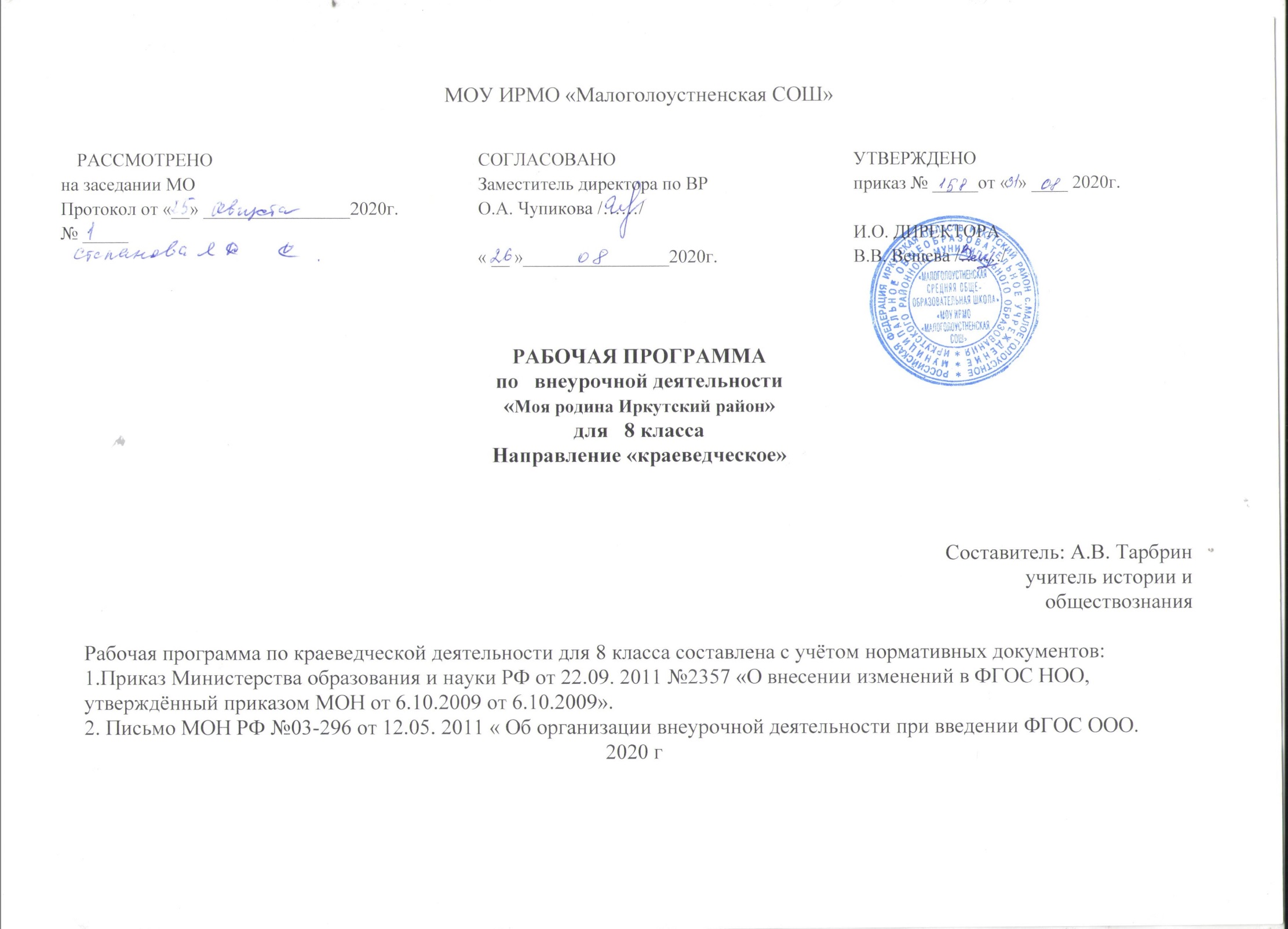 Современная образовательная политика предполагает знание школьниками этнокультурных особенностей того или иного региона, являющееся одним из средств нравственно-эстетического воспитания учащихся.Материалы по историческому краеведению, легшие в основу данного курса, располагают богатейшими возможностями и призваны воспитывать патриотические чувства, вызывать интерес к жизни родного края, развивать мыслительные способности.Рабочая программа по краеведческой деятельности для 8 класса составлена с учётом нормативных документов:- Федеральный закон от 29.12.2012 г. № 273 - ФЗ «Об образовании в Российской Федерации» (часть 5 статья 12).- Федеральный государственный образовательный стандарт начального общего образования, утвержденный приказом Министерства образования и науки РФ 6 декабря 2009 года № 373- Письмо Департамента общего образования Минобрнауки России от 12.05.2011 г. № 03- 296 «Об организации внеурочной деятельности при введении федерального государственного образовательного стандарта общего образования»;- Санитарно-эпидемиологические требования  к условиям и организации  обучения в общеобразовательных учреждениях – СанПиН 2.4.2.2821-10 от 29 декабря 2010 года № 189;В качестве методических пособий при составлении программы были использованы пособия:- Григорьев Д.В., Степанов П.В. «Внеурочная деятельность школьников. Методический конструктор»: Пособие для учителя, М. «Просвещение», 2011- Степанов П.В., Сизяев С.В., Сафронов Т.Н. «Программы внеурочной деятельности. Туристско-краеведческая деятельность. Спортивно-оздоровительная деятельность» Пособие для учителей ОУ, М. «Просвещение», 2011Предлагаемая программа внеурочной деятельности по краеведению относится к тематическим образовательным программам для подростков. Она направлена на получение воспитательных результатов в определённом проблемном поле и использует при этом возможности различных видов внеурочной деятельности.Основными объектами изучения краеведения являются природное, социально-экономическое и культурное развитие своего края. Краеведческая деятельность позволяет решать как возрастные задачи, которые встают перед учеником младшего подросткового возраста, так и собственно педагогические задачи, связанные с духовно-нравственным воспитанием учащихся.Изучая свой край, дети осознают себя частью истории и настоящего своего края, его истоков, идеалов, святынь, проявляют уважение к культуре и историческому наследию своих предков. Данная программа по краеведению даст возможность учащимся определить свою роль в жизни семьи, общества, наконец, своего края, в жизни государства и всего человечества. Они осознают готовность продолжать добродетели предков, и исправлять их ошибки. Именно на этих занятиях реализуется возможность обучения нравственным законам и принципам, отвечающим представлениям об истинной человечности и доброте, об экологическом, полноценном воспитании окружающего мира, которым дети будут руководствоваться в жизни.Данная рабочая программа внеурочной деятельности по краеведению рассчитана на 1 год. 34 часа в год, по одному занятию в неделю.В основу курса положен комплексный подход в изложении истории Иркутска и раскрывается переплетение и взаимовлияние различных культур на территории края, составляющих целостное культурное наследие народов Иркутска. На уроках будут использоваться разнообразные формы самостоятельной деятельности учащихся поискового, исследовательского характера.Цели курса:формирование представлений о древней истории края как части общемировых процессов;воспитание личности гражданина России, духовно связанного с малой Родиной, знающего и уважающего ее историю, культуру, национальные традиции;развитие творческих способностей учащихся, коммуникативных умений;способствовать воспитанию природо - и культуроохранного, экологического сознания.Задачи курса:пробуждать интерес к родной истории, судьбам людей родного края;обеспечить понимание идеи межнационального согласия, толерантности как важнейших традиций духовной жизни региона;развитие чувства патриотизма и уважения к малой Родине;расширить, углубить, конкретизировать знания по истории России, предусмотренные федеральным компонентом;воспитать чувство привязанности к родному краю и готовность к активному участию в жизни региона;воспитание культуры межнационального общения, убеждения в бессмысленности и опасности межнациональных конфликтов;формировать у учащихся собственное оценочное отношение к фактам и событиям прошлого и настоящего;развивать творческие способности обучающихся на основе поисковой, исследовательской деятельности, изучения многообразных источников по истории края.Для реализации программы используются объяснительно-иллюстративный, частично-поисковый и проблемный методы обучения. Также применяются нетрадиционные формы организации учебной деятельности: лекционно-семинарская система занятий, ученическая конференция, ролевая игра и другие.Учебно-тематический планМетодическое обеспечение программыИспользуются современные педагогические технологии:Проблемное обучение;Проектные методы в обучении;Здоровьесберегающие технологии;Использование исследовательского метода в обучении;Информационно-коммуникационные технологии;Технология использования в обучении игровых методов: ролевых, деловых и других видов обучающих игр;Технология «Развитие критического мышления» и др.Объективный контроль знаний, умений и навыков обучаемых на соответствие требованиям программы включает традиционные письменные работы – самостоятельные и контрольные работы.Требования к уровню подготовки учащихсяЗнать/понимать:место и роль родного края в контексте отечественной и всемирной истории;источники комплексного изучения родного края, значимость культурного наследия своей Малой Родины;хронологические рамки появления первых стоянок людей каменного века на территории города Иркутска;виды хозяйственной деятельности, обычаи, традиции, культуру населения города Иркутска.Уметь:описывать основные племена и народы, жившие на территории края с древнейших времен, их занятия, облик, обычаи;осмыслять доступный для их возраста исторический материал;объяснять значение основных понятий;соотносить историю своей семьи, города Иркутска с региональной историей;вести элементы исследовательской деятельности при изучении истории своей семьи, родного края;показывать на карте и описывать географическое положение города Иркутска как административно-территориальной единицы;Применение знаний и умений в общении, социальной среде:применять исторические знания для раскрытия причин и оценки сущности современных событий, самостоятельной интерпретации информации;использовать знания об истории и культуре своего и других народов в общении с людьми в школе и внешкольной жизни как основу диалога в поликультурной среде;способствовать сохранению памятников истории и культуры (участвовать в создании школьных музеев, учебных и общественных мероприятиях по поиску и охране памятников истории и культуры);объяснения уклада жизни своей местности, посильного участия в решении проблем местного сообщества.Литература для учителя и учащихся:Абрамова Н.Г., Круглова Т.А. Вспомогательные исторические дисциплины. М., 2008.Азбука иркутского первоклассника. Составители: Запорожченко И.И, Воропаева Е.А., под. ред. Яловицкой Н.И., Иркутск. ООО  ИД «Сарма», 2011.Археологические памятники Иркутска [Электронный ресурс]: научно-популярный фильм. Фильм 2-й / В.Алтухов; реж. А. Тушков; текст читает А. Братенков. – Иркутск: Иркутский научно-просветительский центр, 2009. – DVD-ROM, 45 мин. – (Древняя история Прибайкалья).Венгер В. Иркутск театральный. Иркутск, 1994.Вендрих Ф. Иркутск. Очерки по истории города. Иркутск, .Гаращенко А.Н. Герб – тоже памятник. Земля Иркутская. Научно-популярный иллюстрированный журнал. История. 1997, №8.Гаращенко А. Дом Российско-Американской компании. Два взгляда на один объект. Земля Иркутская. Научно-популярный иллюстрированный журнал. История. 2000, №12.Где эта улица, где этот дом: справочная книга об Иркутске. – Иркутск: Папирус, 1993. – 112 с.Гольдфарб С. Иркутск, Иркутск… Рассказы по истории старого города. Иркутск. Агентство «Комсомольская правда – Байкал», 2007. 584 с.ородское самоуправление в Иркутске: от Екатерины Великой до Дмитрия Медведева, под ред. М.М. Плотниковой, к.и.н., Иркутск, ООО «Оперативная типография «На Чехова», 2008.Дорожный собеседник: Путеводитель (Сост. И.И.Козлов).- Иркутск: Изд-во «Папирус»,1994.Дулов, А. В. Исторические памятники древнейшей части Иркутска / А. В. Дулов. – Иркутск: Вост.-Сиб. книж. изд-во, 1983. – 32 с. : ил.Дулов А. В. Памятники истории и культуры Приангарья. – Иркутск: Вост.-Сиб. кн. изд-во, 1990. – 288 с.Дулов А. В. Улицам Иркутска – исторические названия. – Иркутск: Оттиск, 2009. – 60 с.Дулов В.И., Кудрявцев   Ф.А. Революционное движение в Восточной Сибири в 1905-1907гг. 20е - изд., Иркутск, 1955Земля Иркутская. Научно-популярный иллюстрированный журнал. История. 1993, № 1 – 12.Иркутск: Атлас. Все улицы. Каждый дом. Вып 4. – Иркутск: Иркутская обл. тип. № 1, 2003. – 96 с.Иркутск в панораме веков: Очерки истории города /С.М. Алексеев, В.В.Барышников, П.П. Боханов, И.Л. Дамешек, Л.М. Дамешек, Н.И. Гаврилова, А.В. Гимельштейн, И.И. Кузнецов, В.И. Литвина, И.В. Наумов, Г.В. Оглезнева, Т.А. Перцева, Ю.А. Петрушин, А.А. Поляков, З.И. Рабецкая, А.П. Санников, Л.В. Шапова, В.П. Шахеров, О.Н. Шахерова; отв. ред. д.и.н. Л.М. Дамешек. – 2-е изд.; испр. И доп. – Иркутск: В.-С. изд. компания, 2003. – 512 с., ил.Иркутск: из прошлого в будущее. – Иркутск: Вост.- Сиб. кн. изд-во, 1990. – 256 с.Иркутск: Путеводитель. – Иркутск: НЭО, 2005. – 41 с.Иркутск: события, люди, памятники: Сб. статей по материалам журнала «Земля Иркутская» / Сост. А.Н. Гаращенко. – Иркутск: Оттиск, 2006. – 528 с. ил.№ п/пСодержаниеТема раздела и урокаКол-во часовДата по плануДата по фактуПланируемые результатыПланируемые результатыПланируемые результаты1. Введение. Цели и задачи. Источники и материалы по истории района. 1Личностным результатом обучения краеведения в средней школе является формирование всесторонне образованной, инициативной и успешной личности, обладающей системой современных мировоззренческих взглядов, ценностных ориентаций, идейно-нравственных, культурных и этических принципов и норм поведения. Важнейшие личностные результаты обучения краеведению:
ценностные ориентации выпускников основной школы, отражающие их индивидуально-личностные позиции:
— осознание себя как члена общества на региональном и локальном уровнях (гражданин Российской Федерации, житель конкретногорегиона);
— осознание целостности природы, населения и хозяйства своей области и района;
— представление о Иркутском  районе как субъекте мирового географического пространства, ее месте и роли в современном мире;
— осознание единства географического пространства Иркутского района как единой среды обитания всех населяющих ее народов, определяющей общность их исторических судеб;
гармонично развитые социальные чувства и качества:
— эмоционально-ценностное отношение к окружающей среде, необходимости ее сохранения и рационального использования;
— патриотизм, любовь к своей местности, своему региону, своей стране,
— уважение к истории, культуре, национальным особенностям, традициям и образу жизни других народов, толерантность;
образовательные результаты — овладение на уровне общего образования законченной системой краеведческих знаний и умений, навыками их применения в различных жизненных ситуациях;-развитие готовности и способности к саморазвитию и самообучению;-повышение уровня учебной мотивации, самоконтроля и самооценки;-формирование основ российской гражданской идентичности, воспитание чувства гордости за достижения своих соотечественников;-воспитание уважительного отношения к своей стране, малой Родине, ее истории, интереса к чтению литературы;-формирование и развитие разносторонних интересов.Метапредметные результаты освоения обучающимися средней школы программы по краеведению заключаются в формировании и развитии посредством краеведческого знания:
— познавательных интересов, интеллектуальных и творческих способностей учащихся;
— гуманистических и демократических ценностных ориентаций, готовности следовать этическим нормам поведения в повседневной жизни и производственной деятельности;
— способности к самостоятельному приобретению новых знаний и практических умений, умения управлять своей познавательной деятельностью;
— готовности к осознанному выбору дальнейшей профессиональной траектории в соответствии с собственными интересами и возможностями;-познавательные действия: способность применять для решения учебных и практических задач различные умственные операции (сравнение, обобщение, анализ, доказательства и др.);-регулятивные действия: способность извлекать информацию из разных источников, свободно пользоваться справочной литературой; овладение приемами отбора и систематизации материала на определенную тему, умение вести самостоятельный поиск информации, ее анализ и отбор; способность определять цели предстоящей деятельности.-коммуникативные действия: умение воспроизводить прослушанный или прочитанный текст с разной степенью свернутости; умение создавать устные и письменные тексты, презентации; способность свободно и правильно излагать свои мысли в устной и письменной форме; способность участвовать в речевом общении; умение выступать перед аудиторией.Предметными результатами освоения обучающимися средней школы программы по краеведению являются:
-понимание роли и места краеведения в системе научных дисциплин, ее роли в решении современных практических задач человечества; а и владение основами краеведческих знаний (теорий, концепций, принципов, законов и базовых понятий);
-умение работать с разными источниками краеведческой информации;
-умение выделять, описывать и объяснять существенные признаки географических объектов и явлений;
-картографическая грамотность;
- владение элементарными практическими умениями применять приборы и инструменты для определения количественных и качественных характеристик компонентов географической среды;
-умение вести наблюдения за объектами, процессами и явлениями географической среды, их изменениями в результате природных и антропогенных воздействий, оценивать их последствия;
-умение применять географические знания в повседневной жизни для объяснения и оценки разнообразных явлений и процессов,-адаптации к условиям проживания на определенной территории, самостоятельного оценивания уровня безопасности окружающей среды как сферы жизнедеятельности;
-приобретение учащимся знаний об истории своего края, его культурном наследии; формирование устойчивой мотивации к дальнейшему  самостоятельному изучению истории своего города и литературного творчества писателей и поэтов родного края. 2. Археология. Палеография.1Личностным результатом обучения краеведения в средней школе является формирование всесторонне образованной, инициативной и успешной личности, обладающей системой современных мировоззренческих взглядов, ценностных ориентаций, идейно-нравственных, культурных и этических принципов и норм поведения. Важнейшие личностные результаты обучения краеведению:
ценностные ориентации выпускников основной школы, отражающие их индивидуально-личностные позиции:
— осознание себя как члена общества на региональном и локальном уровнях (гражданин Российской Федерации, житель конкретногорегиона);
— осознание целостности природы, населения и хозяйства своей области и района;
— представление о Иркутском  районе как субъекте мирового географического пространства, ее месте и роли в современном мире;
— осознание единства географического пространства Иркутского района как единой среды обитания всех населяющих ее народов, определяющей общность их исторических судеб;
гармонично развитые социальные чувства и качества:
— эмоционально-ценностное отношение к окружающей среде, необходимости ее сохранения и рационального использования;
— патриотизм, любовь к своей местности, своему региону, своей стране,
— уважение к истории, культуре, национальным особенностям, традициям и образу жизни других народов, толерантность;
образовательные результаты — овладение на уровне общего образования законченной системой краеведческих знаний и умений, навыками их применения в различных жизненных ситуациях;-развитие готовности и способности к саморазвитию и самообучению;-повышение уровня учебной мотивации, самоконтроля и самооценки;-формирование основ российской гражданской идентичности, воспитание чувства гордости за достижения своих соотечественников;-воспитание уважительного отношения к своей стране, малой Родине, ее истории, интереса к чтению литературы;-формирование и развитие разносторонних интересов.Метапредметные результаты освоения обучающимися средней школы программы по краеведению заключаются в формировании и развитии посредством краеведческого знания:
— познавательных интересов, интеллектуальных и творческих способностей учащихся;
— гуманистических и демократических ценностных ориентаций, готовности следовать этическим нормам поведения в повседневной жизни и производственной деятельности;
— способности к самостоятельному приобретению новых знаний и практических умений, умения управлять своей познавательной деятельностью;
— готовности к осознанному выбору дальнейшей профессиональной траектории в соответствии с собственными интересами и возможностями;-познавательные действия: способность применять для решения учебных и практических задач различные умственные операции (сравнение, обобщение, анализ, доказательства и др.);-регулятивные действия: способность извлекать информацию из разных источников, свободно пользоваться справочной литературой; овладение приемами отбора и систематизации материала на определенную тему, умение вести самостоятельный поиск информации, ее анализ и отбор; способность определять цели предстоящей деятельности.-коммуникативные действия: умение воспроизводить прослушанный или прочитанный текст с разной степенью свернутости; умение создавать устные и письменные тексты, презентации; способность свободно и правильно излагать свои мысли в устной и письменной форме; способность участвовать в речевом общении; умение выступать перед аудиторией.Предметными результатами освоения обучающимися средней школы программы по краеведению являются:
-понимание роли и места краеведения в системе научных дисциплин, ее роли в решении современных практических задач человечества; а и владение основами краеведческих знаний (теорий, концепций, принципов, законов и базовых понятий);
-умение работать с разными источниками краеведческой информации;
-умение выделять, описывать и объяснять существенные признаки географических объектов и явлений;
-картографическая грамотность;
- владение элементарными практическими умениями применять приборы и инструменты для определения количественных и качественных характеристик компонентов географической среды;
-умение вести наблюдения за объектами, процессами и явлениями географической среды, их изменениями в результате природных и антропогенных воздействий, оценивать их последствия;
-умение применять географические знания в повседневной жизни для объяснения и оценки разнообразных явлений и процессов,-адаптации к условиям проживания на определенной территории, самостоятельного оценивания уровня безопасности окружающей среды как сферы жизнедеятельности;
-приобретение учащимся знаний об истории своего края, его культурном наследии; формирование устойчивой мотивации к дальнейшему  самостоятельному изучению истории своего города и литературного творчества писателей и поэтов родного края.3. Хронология. Геральдика.1Личностным результатом обучения краеведения в средней школе является формирование всесторонне образованной, инициативной и успешной личности, обладающей системой современных мировоззренческих взглядов, ценностных ориентаций, идейно-нравственных, культурных и этических принципов и норм поведения. Важнейшие личностные результаты обучения краеведению:
ценностные ориентации выпускников основной школы, отражающие их индивидуально-личностные позиции:
— осознание себя как члена общества на региональном и локальном уровнях (гражданин Российской Федерации, житель конкретногорегиона);
— осознание целостности природы, населения и хозяйства своей области и района;
— представление о Иркутском  районе как субъекте мирового географического пространства, ее месте и роли в современном мире;
— осознание единства географического пространства Иркутского района как единой среды обитания всех населяющих ее народов, определяющей общность их исторических судеб;
гармонично развитые социальные чувства и качества:
— эмоционально-ценностное отношение к окружающей среде, необходимости ее сохранения и рационального использования;
— патриотизм, любовь к своей местности, своему региону, своей стране,
— уважение к истории, культуре, национальным особенностям, традициям и образу жизни других народов, толерантность;
образовательные результаты — овладение на уровне общего образования законченной системой краеведческих знаний и умений, навыками их применения в различных жизненных ситуациях;-развитие готовности и способности к саморазвитию и самообучению;-повышение уровня учебной мотивации, самоконтроля и самооценки;-формирование основ российской гражданской идентичности, воспитание чувства гордости за достижения своих соотечественников;-воспитание уважительного отношения к своей стране, малой Родине, ее истории, интереса к чтению литературы;-формирование и развитие разносторонних интересов.Метапредметные результаты освоения обучающимися средней школы программы по краеведению заключаются в формировании и развитии посредством краеведческого знания:
— познавательных интересов, интеллектуальных и творческих способностей учащихся;
— гуманистических и демократических ценностных ориентаций, готовности следовать этическим нормам поведения в повседневной жизни и производственной деятельности;
— способности к самостоятельному приобретению новых знаний и практических умений, умения управлять своей познавательной деятельностью;
— готовности к осознанному выбору дальнейшей профессиональной траектории в соответствии с собственными интересами и возможностями;-познавательные действия: способность применять для решения учебных и практических задач различные умственные операции (сравнение, обобщение, анализ, доказательства и др.);-регулятивные действия: способность извлекать информацию из разных источников, свободно пользоваться справочной литературой; овладение приемами отбора и систематизации материала на определенную тему, умение вести самостоятельный поиск информации, ее анализ и отбор; способность определять цели предстоящей деятельности.-коммуникативные действия: умение воспроизводить прослушанный или прочитанный текст с разной степенью свернутости; умение создавать устные и письменные тексты, презентации; способность свободно и правильно излагать свои мысли в устной и письменной форме; способность участвовать в речевом общении; умение выступать перед аудиторией.Предметными результатами освоения обучающимися средней школы программы по краеведению являются:
-понимание роли и места краеведения в системе научных дисциплин, ее роли в решении современных практических задач человечества; а и владение основами краеведческих знаний (теорий, концепций, принципов, законов и базовых понятий);
-умение работать с разными источниками краеведческой информации;
-умение выделять, описывать и объяснять существенные признаки географических объектов и явлений;
-картографическая грамотность;
- владение элементарными практическими умениями применять приборы и инструменты для определения количественных и качественных характеристик компонентов географической среды;
-умение вести наблюдения за объектами, процессами и явлениями географической среды, их изменениями в результате природных и антропогенных воздействий, оценивать их последствия;
-умение применять географические знания в повседневной жизни для объяснения и оценки разнообразных явлений и процессов,-адаптации к условиям проживания на определенной территории, самостоятельного оценивания уровня безопасности окружающей среды как сферы жизнедеятельности;
-приобретение учащимся знаний об истории своего края, его культурном наследии; формирование устойчивой мотивации к дальнейшему  самостоятельному изучению истории своего города и литературного творчества писателей и поэтов родного края.4. Генеалогия. Нумизматика.1Личностным результатом обучения краеведения в средней школе является формирование всесторонне образованной, инициативной и успешной личности, обладающей системой современных мировоззренческих взглядов, ценностных ориентаций, идейно-нравственных, культурных и этических принципов и норм поведения. Важнейшие личностные результаты обучения краеведению:
ценностные ориентации выпускников основной школы, отражающие их индивидуально-личностные позиции:
— осознание себя как члена общества на региональном и локальном уровнях (гражданин Российской Федерации, житель конкретногорегиона);
— осознание целостности природы, населения и хозяйства своей области и района;
— представление о Иркутском  районе как субъекте мирового географического пространства, ее месте и роли в современном мире;
— осознание единства географического пространства Иркутского района как единой среды обитания всех населяющих ее народов, определяющей общность их исторических судеб;
гармонично развитые социальные чувства и качества:
— эмоционально-ценностное отношение к окружающей среде, необходимости ее сохранения и рационального использования;
— патриотизм, любовь к своей местности, своему региону, своей стране,
— уважение к истории, культуре, национальным особенностям, традициям и образу жизни других народов, толерантность;
образовательные результаты — овладение на уровне общего образования законченной системой краеведческих знаний и умений, навыками их применения в различных жизненных ситуациях;-развитие готовности и способности к саморазвитию и самообучению;-повышение уровня учебной мотивации, самоконтроля и самооценки;-формирование основ российской гражданской идентичности, воспитание чувства гордости за достижения своих соотечественников;-воспитание уважительного отношения к своей стране, малой Родине, ее истории, интереса к чтению литературы;-формирование и развитие разносторонних интересов.Метапредметные результаты освоения обучающимися средней школы программы по краеведению заключаются в формировании и развитии посредством краеведческого знания:
— познавательных интересов, интеллектуальных и творческих способностей учащихся;
— гуманистических и демократических ценностных ориентаций, готовности следовать этическим нормам поведения в повседневной жизни и производственной деятельности;
— способности к самостоятельному приобретению новых знаний и практических умений, умения управлять своей познавательной деятельностью;
— готовности к осознанному выбору дальнейшей профессиональной траектории в соответствии с собственными интересами и возможностями;-познавательные действия: способность применять для решения учебных и практических задач различные умственные операции (сравнение, обобщение, анализ, доказательства и др.);-регулятивные действия: способность извлекать информацию из разных источников, свободно пользоваться справочной литературой; овладение приемами отбора и систематизации материала на определенную тему, умение вести самостоятельный поиск информации, ее анализ и отбор; способность определять цели предстоящей деятельности.-коммуникативные действия: умение воспроизводить прослушанный или прочитанный текст с разной степенью свернутости; умение создавать устные и письменные тексты, презентации; способность свободно и правильно излагать свои мысли в устной и письменной форме; способность участвовать в речевом общении; умение выступать перед аудиторией.Предметными результатами освоения обучающимися средней школы программы по краеведению являются:
-понимание роли и места краеведения в системе научных дисциплин, ее роли в решении современных практических задач человечества; а и владение основами краеведческих знаний (теорий, концепций, принципов, законов и базовых понятий);
-умение работать с разными источниками краеведческой информации;
-умение выделять, описывать и объяснять существенные признаки географических объектов и явлений;
-картографическая грамотность;
- владение элементарными практическими умениями применять приборы и инструменты для определения количественных и качественных характеристик компонентов географической среды;
-умение вести наблюдения за объектами, процессами и явлениями географической среды, их изменениями в результате природных и антропогенных воздействий, оценивать их последствия;
-умение применять географические знания в повседневной жизни для объяснения и оценки разнообразных явлений и процессов,-адаптации к условиям проживания на определенной территории, самостоятельного оценивания уровня безопасности окружающей среды как сферы жизнедеятельности;
-приобретение учащимся знаний об истории своего края, его культурном наследии; формирование устойчивой мотивации к дальнейшему  самостоятельному изучению истории своего города и литературного творчества писателей и поэтов родного края.5. Топонимика. Устные исторические источники.1Личностным результатом обучения краеведения в средней школе является формирование всесторонне образованной, инициативной и успешной личности, обладающей системой современных мировоззренческих взглядов, ценностных ориентаций, идейно-нравственных, культурных и этических принципов и норм поведения. Важнейшие личностные результаты обучения краеведению:
ценностные ориентации выпускников основной школы, отражающие их индивидуально-личностные позиции:
— осознание себя как члена общества на региональном и локальном уровнях (гражданин Российской Федерации, житель конкретногорегиона);
— осознание целостности природы, населения и хозяйства своей области и района;
— представление о Иркутском  районе как субъекте мирового географического пространства, ее месте и роли в современном мире;
— осознание единства географического пространства Иркутского района как единой среды обитания всех населяющих ее народов, определяющей общность их исторических судеб;
гармонично развитые социальные чувства и качества:
— эмоционально-ценностное отношение к окружающей среде, необходимости ее сохранения и рационального использования;
— патриотизм, любовь к своей местности, своему региону, своей стране,
— уважение к истории, культуре, национальным особенностям, традициям и образу жизни других народов, толерантность;
образовательные результаты — овладение на уровне общего образования законченной системой краеведческих знаний и умений, навыками их применения в различных жизненных ситуациях;-развитие готовности и способности к саморазвитию и самообучению;-повышение уровня учебной мотивации, самоконтроля и самооценки;-формирование основ российской гражданской идентичности, воспитание чувства гордости за достижения своих соотечественников;-воспитание уважительного отношения к своей стране, малой Родине, ее истории, интереса к чтению литературы;-формирование и развитие разносторонних интересов.Метапредметные результаты освоения обучающимися средней школы программы по краеведению заключаются в формировании и развитии посредством краеведческого знания:
— познавательных интересов, интеллектуальных и творческих способностей учащихся;
— гуманистических и демократических ценностных ориентаций, готовности следовать этическим нормам поведения в повседневной жизни и производственной деятельности;
— способности к самостоятельному приобретению новых знаний и практических умений, умения управлять своей познавательной деятельностью;
— готовности к осознанному выбору дальнейшей профессиональной траектории в соответствии с собственными интересами и возможностями;-познавательные действия: способность применять для решения учебных и практических задач различные умственные операции (сравнение, обобщение, анализ, доказательства и др.);-регулятивные действия: способность извлекать информацию из разных источников, свободно пользоваться справочной литературой; овладение приемами отбора и систематизации материала на определенную тему, умение вести самостоятельный поиск информации, ее анализ и отбор; способность определять цели предстоящей деятельности.-коммуникативные действия: умение воспроизводить прослушанный или прочитанный текст с разной степенью свернутости; умение создавать устные и письменные тексты, презентации; способность свободно и правильно излагать свои мысли в устной и письменной форме; способность участвовать в речевом общении; умение выступать перед аудиторией.Предметными результатами освоения обучающимися средней школы программы по краеведению являются:
-понимание роли и места краеведения в системе научных дисциплин, ее роли в решении современных практических задач человечества; а и владение основами краеведческих знаний (теорий, концепций, принципов, законов и базовых понятий);
-умение работать с разными источниками краеведческой информации;
-умение выделять, описывать и объяснять существенные признаки географических объектов и явлений;
-картографическая грамотность;
- владение элементарными практическими умениями применять приборы и инструменты для определения количественных и качественных характеристик компонентов географической среды;
-умение вести наблюдения за объектами, процессами и явлениями географической среды, их изменениями в результате природных и антропогенных воздействий, оценивать их последствия;
-умение применять географические знания в повседневной жизни для объяснения и оценки разнообразных явлений и процессов,-адаптации к условиям проживания на определенной территории, самостоятельного оценивания уровня безопасности окружающей среды как сферы жизнедеятельности;
-приобретение учащимся знаний об истории своего края, его культурном наследии; формирование устойчивой мотивации к дальнейшему  самостоятельному изучению истории своего города и литературного творчества писателей и поэтов родного края.6. Итоговое обобщение. Науки помогающие  изучать историю города. Работа со словарём.1Личностным результатом обучения краеведения в средней школе является формирование всесторонне образованной, инициативной и успешной личности, обладающей системой современных мировоззренческих взглядов, ценностных ориентаций, идейно-нравственных, культурных и этических принципов и норм поведения. Важнейшие личностные результаты обучения краеведению:
ценностные ориентации выпускников основной школы, отражающие их индивидуально-личностные позиции:
— осознание себя как члена общества на региональном и локальном уровнях (гражданин Российской Федерации, житель конкретногорегиона);
— осознание целостности природы, населения и хозяйства своей области и района;
— представление о Иркутском  районе как субъекте мирового географического пространства, ее месте и роли в современном мире;
— осознание единства географического пространства Иркутского района как единой среды обитания всех населяющих ее народов, определяющей общность их исторических судеб;
гармонично развитые социальные чувства и качества:
— эмоционально-ценностное отношение к окружающей среде, необходимости ее сохранения и рационального использования;
— патриотизм, любовь к своей местности, своему региону, своей стране,
— уважение к истории, культуре, национальным особенностям, традициям и образу жизни других народов, толерантность;
образовательные результаты — овладение на уровне общего образования законченной системой краеведческих знаний и умений, навыками их применения в различных жизненных ситуациях;-развитие готовности и способности к саморазвитию и самообучению;-повышение уровня учебной мотивации, самоконтроля и самооценки;-формирование основ российской гражданской идентичности, воспитание чувства гордости за достижения своих соотечественников;-воспитание уважительного отношения к своей стране, малой Родине, ее истории, интереса к чтению литературы;-формирование и развитие разносторонних интересов.Метапредметные результаты освоения обучающимися средней школы программы по краеведению заключаются в формировании и развитии посредством краеведческого знания:
— познавательных интересов, интеллектуальных и творческих способностей учащихся;
— гуманистических и демократических ценностных ориентаций, готовности следовать этическим нормам поведения в повседневной жизни и производственной деятельности;
— способности к самостоятельному приобретению новых знаний и практических умений, умения управлять своей познавательной деятельностью;
— готовности к осознанному выбору дальнейшей профессиональной траектории в соответствии с собственными интересами и возможностями;-познавательные действия: способность применять для решения учебных и практических задач различные умственные операции (сравнение, обобщение, анализ, доказательства и др.);-регулятивные действия: способность извлекать информацию из разных источников, свободно пользоваться справочной литературой; овладение приемами отбора и систематизации материала на определенную тему, умение вести самостоятельный поиск информации, ее анализ и отбор; способность определять цели предстоящей деятельности.-коммуникативные действия: умение воспроизводить прослушанный или прочитанный текст с разной степенью свернутости; умение создавать устные и письменные тексты, презентации; способность свободно и правильно излагать свои мысли в устной и письменной форме; способность участвовать в речевом общении; умение выступать перед аудиторией.Предметными результатами освоения обучающимися средней школы программы по краеведению являются:
-понимание роли и места краеведения в системе научных дисциплин, ее роли в решении современных практических задач человечества; а и владение основами краеведческих знаний (теорий, концепций, принципов, законов и базовых понятий);
-умение работать с разными источниками краеведческой информации;
-умение выделять, описывать и объяснять существенные признаки географических объектов и явлений;
-картографическая грамотность;
- владение элементарными практическими умениями применять приборы и инструменты для определения количественных и качественных характеристик компонентов географической среды;
-умение вести наблюдения за объектами, процессами и явлениями географической среды, их изменениями в результате природных и антропогенных воздействий, оценивать их последствия;
-умение применять географические знания в повседневной жизни для объяснения и оценки разнообразных явлений и процессов,-адаптации к условиям проживания на определенной территории, самостоятельного оценивания уровня безопасности окружающей среды как сферы жизнедеятельности;
-приобретение учащимся знаний об истории своего края, его культурном наследии; формирование устойчивой мотивации к дальнейшему  самостоятельному изучению истории своего города и литературного творчества писателей и поэтов родного края.7. История печати, герба, флага города  Иркутска.1Личностным результатом обучения краеведения в средней школе является формирование всесторонне образованной, инициативной и успешной личности, обладающей системой современных мировоззренческих взглядов, ценностных ориентаций, идейно-нравственных, культурных и этических принципов и норм поведения. Важнейшие личностные результаты обучения краеведению:
ценностные ориентации выпускников основной школы, отражающие их индивидуально-личностные позиции:
— осознание себя как члена общества на региональном и локальном уровнях (гражданин Российской Федерации, житель конкретногорегиона);
— осознание целостности природы, населения и хозяйства своей области и района;
— представление о Иркутском  районе как субъекте мирового географического пространства, ее месте и роли в современном мире;
— осознание единства географического пространства Иркутского района как единой среды обитания всех населяющих ее народов, определяющей общность их исторических судеб;
гармонично развитые социальные чувства и качества:
— эмоционально-ценностное отношение к окружающей среде, необходимости ее сохранения и рационального использования;
— патриотизм, любовь к своей местности, своему региону, своей стране,
— уважение к истории, культуре, национальным особенностям, традициям и образу жизни других народов, толерантность;
образовательные результаты — овладение на уровне общего образования законченной системой краеведческих знаний и умений, навыками их применения в различных жизненных ситуациях;-развитие готовности и способности к саморазвитию и самообучению;-повышение уровня учебной мотивации, самоконтроля и самооценки;-формирование основ российской гражданской идентичности, воспитание чувства гордости за достижения своих соотечественников;-воспитание уважительного отношения к своей стране, малой Родине, ее истории, интереса к чтению литературы;-формирование и развитие разносторонних интересов.Метапредметные результаты освоения обучающимися средней школы программы по краеведению заключаются в формировании и развитии посредством краеведческого знания:
— познавательных интересов, интеллектуальных и творческих способностей учащихся;
— гуманистических и демократических ценностных ориентаций, готовности следовать этическим нормам поведения в повседневной жизни и производственной деятельности;
— способности к самостоятельному приобретению новых знаний и практических умений, умения управлять своей познавательной деятельностью;
— готовности к осознанному выбору дальнейшей профессиональной траектории в соответствии с собственными интересами и возможностями;-познавательные действия: способность применять для решения учебных и практических задач различные умственные операции (сравнение, обобщение, анализ, доказательства и др.);-регулятивные действия: способность извлекать информацию из разных источников, свободно пользоваться справочной литературой; овладение приемами отбора и систематизации материала на определенную тему, умение вести самостоятельный поиск информации, ее анализ и отбор; способность определять цели предстоящей деятельности.-коммуникативные действия: умение воспроизводить прослушанный или прочитанный текст с разной степенью свернутости; умение создавать устные и письменные тексты, презентации; способность свободно и правильно излагать свои мысли в устной и письменной форме; способность участвовать в речевом общении; умение выступать перед аудиторией.Предметными результатами освоения обучающимися средней школы программы по краеведению являются:
-понимание роли и места краеведения в системе научных дисциплин, ее роли в решении современных практических задач человечества; а и владение основами краеведческих знаний (теорий, концепций, принципов, законов и базовых понятий);
-умение работать с разными источниками краеведческой информации;
-умение выделять, описывать и объяснять существенные признаки географических объектов и явлений;
-картографическая грамотность;
- владение элементарными практическими умениями применять приборы и инструменты для определения количественных и качественных характеристик компонентов географической среды;
-умение вести наблюдения за объектами, процессами и явлениями географической среды, их изменениями в результате природных и антропогенных воздействий, оценивать их последствия;
-умение применять географические знания в повседневной жизни для объяснения и оценки разнообразных явлений и процессов,-адаптации к условиям проживания на определенной территории, самостоятельного оценивания уровня безопасности окружающей среды как сферы жизнедеятельности;
-приобретение учащимся знаний об истории своего края, его культурном наследии; формирование устойчивой мотивации к дальнейшему  самостоятельному изучению истории своего города и литературного творчества писателей и поэтов родного края.8. Изготовление герба Иркутска из природных материалов.1Личностным результатом обучения краеведения в средней школе является формирование всесторонне образованной, инициативной и успешной личности, обладающей системой современных мировоззренческих взглядов, ценностных ориентаций, идейно-нравственных, культурных и этических принципов и норм поведения. Важнейшие личностные результаты обучения краеведению:
ценностные ориентации выпускников основной школы, отражающие их индивидуально-личностные позиции:
— осознание себя как члена общества на региональном и локальном уровнях (гражданин Российской Федерации, житель конкретногорегиона);
— осознание целостности природы, населения и хозяйства своей области и района;
— представление о Иркутском  районе как субъекте мирового географического пространства, ее месте и роли в современном мире;
— осознание единства географического пространства Иркутского района как единой среды обитания всех населяющих ее народов, определяющей общность их исторических судеб;
гармонично развитые социальные чувства и качества:
— эмоционально-ценностное отношение к окружающей среде, необходимости ее сохранения и рационального использования;
— патриотизм, любовь к своей местности, своему региону, своей стране,
— уважение к истории, культуре, национальным особенностям, традициям и образу жизни других народов, толерантность;
образовательные результаты — овладение на уровне общего образования законченной системой краеведческих знаний и умений, навыками их применения в различных жизненных ситуациях;-развитие готовности и способности к саморазвитию и самообучению;-повышение уровня учебной мотивации, самоконтроля и самооценки;-формирование основ российской гражданской идентичности, воспитание чувства гордости за достижения своих соотечественников;-воспитание уважительного отношения к своей стране, малой Родине, ее истории, интереса к чтению литературы;-формирование и развитие разносторонних интересов.Метапредметные результаты освоения обучающимися средней школы программы по краеведению заключаются в формировании и развитии посредством краеведческого знания:
— познавательных интересов, интеллектуальных и творческих способностей учащихся;
— гуманистических и демократических ценностных ориентаций, готовности следовать этическим нормам поведения в повседневной жизни и производственной деятельности;
— способности к самостоятельному приобретению новых знаний и практических умений, умения управлять своей познавательной деятельностью;
— готовности к осознанному выбору дальнейшей профессиональной траектории в соответствии с собственными интересами и возможностями;-познавательные действия: способность применять для решения учебных и практических задач различные умственные операции (сравнение, обобщение, анализ, доказательства и др.);-регулятивные действия: способность извлекать информацию из разных источников, свободно пользоваться справочной литературой; овладение приемами отбора и систематизации материала на определенную тему, умение вести самостоятельный поиск информации, ее анализ и отбор; способность определять цели предстоящей деятельности.-коммуникативные действия: умение воспроизводить прослушанный или прочитанный текст с разной степенью свернутости; умение создавать устные и письменные тексты, презентации; способность свободно и правильно излагать свои мысли в устной и письменной форме; способность участвовать в речевом общении; умение выступать перед аудиторией.Предметными результатами освоения обучающимися средней школы программы по краеведению являются:
-понимание роли и места краеведения в системе научных дисциплин, ее роли в решении современных практических задач человечества; а и владение основами краеведческих знаний (теорий, концепций, принципов, законов и базовых понятий);
-умение работать с разными источниками краеведческой информации;
-умение выделять, описывать и объяснять существенные признаки географических объектов и явлений;
-картографическая грамотность;
- владение элементарными практическими умениями применять приборы и инструменты для определения количественных и качественных характеристик компонентов географической среды;
-умение вести наблюдения за объектами, процессами и явлениями географической среды, их изменениями в результате природных и антропогенных воздействий, оценивать их последствия;
-умение применять географические знания в повседневной жизни для объяснения и оценки разнообразных явлений и процессов,-адаптации к условиям проживания на определенной территории, самостоятельного оценивания уровня безопасности окружающей среды как сферы жизнедеятельности;
-приобретение учащимся знаний об истории своего края, его культурном наследии; формирование устойчивой мотивации к дальнейшему  самостоятельному изучению истории своего города и литературного творчества писателей и поэтов родного края.9. Ленинский округ.Спасская церковь. Богоявленский собор.    1Личностным результатом обучения краеведения в средней школе является формирование всесторонне образованной, инициативной и успешной личности, обладающей системой современных мировоззренческих взглядов, ценностных ориентаций, идейно-нравственных, культурных и этических принципов и норм поведения. Важнейшие личностные результаты обучения краеведению:
ценностные ориентации выпускников основной школы, отражающие их индивидуально-личностные позиции:
— осознание себя как члена общества на региональном и локальном уровнях (гражданин Российской Федерации, житель конкретногорегиона);
— осознание целостности природы, населения и хозяйства своей области и района;
— представление о Иркутском  районе как субъекте мирового географического пространства, ее месте и роли в современном мире;
— осознание единства географического пространства Иркутского района как единой среды обитания всех населяющих ее народов, определяющей общность их исторических судеб;
гармонично развитые социальные чувства и качества:
— эмоционально-ценностное отношение к окружающей среде, необходимости ее сохранения и рационального использования;
— патриотизм, любовь к своей местности, своему региону, своей стране,
— уважение к истории, культуре, национальным особенностям, традициям и образу жизни других народов, толерантность;
образовательные результаты — овладение на уровне общего образования законченной системой краеведческих знаний и умений, навыками их применения в различных жизненных ситуациях;-развитие готовности и способности к саморазвитию и самообучению;-повышение уровня учебной мотивации, самоконтроля и самооценки;-формирование основ российской гражданской идентичности, воспитание чувства гордости за достижения своих соотечественников;-воспитание уважительного отношения к своей стране, малой Родине, ее истории, интереса к чтению литературы;-формирование и развитие разносторонних интересов.Метапредметные результаты освоения обучающимися средней школы программы по краеведению заключаются в формировании и развитии посредством краеведческого знания:
— познавательных интересов, интеллектуальных и творческих способностей учащихся;
— гуманистических и демократических ценностных ориентаций, готовности следовать этическим нормам поведения в повседневной жизни и производственной деятельности;
— способности к самостоятельному приобретению новых знаний и практических умений, умения управлять своей познавательной деятельностью;
— готовности к осознанному выбору дальнейшей профессиональной траектории в соответствии с собственными интересами и возможностями;-познавательные действия: способность применять для решения учебных и практических задач различные умственные операции (сравнение, обобщение, анализ, доказательства и др.);-регулятивные действия: способность извлекать информацию из разных источников, свободно пользоваться справочной литературой; овладение приемами отбора и систематизации материала на определенную тему, умение вести самостоятельный поиск информации, ее анализ и отбор; способность определять цели предстоящей деятельности.-коммуникативные действия: умение воспроизводить прослушанный или прочитанный текст с разной степенью свернутости; умение создавать устные и письменные тексты, презентации; способность свободно и правильно излагать свои мысли в устной и письменной форме; способность участвовать в речевом общении; умение выступать перед аудиторией.Предметными результатами освоения обучающимися средней школы программы по краеведению являются:
-понимание роли и места краеведения в системе научных дисциплин, ее роли в решении современных практических задач человечества; а и владение основами краеведческих знаний (теорий, концепций, принципов, законов и базовых понятий);
-умение работать с разными источниками краеведческой информации;
-умение выделять, описывать и объяснять существенные признаки географических объектов и явлений;
-картографическая грамотность;
- владение элементарными практическими умениями применять приборы и инструменты для определения количественных и качественных характеристик компонентов географической среды;
-умение вести наблюдения за объектами, процессами и явлениями географической среды, их изменениями в результате природных и антропогенных воздействий, оценивать их последствия;
-умение применять географические знания в повседневной жизни для объяснения и оценки разнообразных явлений и процессов,-адаптации к условиям проживания на определенной территории, самостоятельного оценивания уровня безопасности окружающей среды как сферы жизнедеятельности;
-приобретение учащимся знаний об истории своего края, его культурном наследии; формирование устойчивой мотивации к дальнейшему  самостоятельному изучению истории своего города и литературного творчества писателей и поэтов родного края.10. Крестовоздвиженская церковь.  Знаменская церковь. 1Личностным результатом обучения краеведения в средней школе является формирование всесторонне образованной, инициативной и успешной личности, обладающей системой современных мировоззренческих взглядов, ценностных ориентаций, идейно-нравственных, культурных и этических принципов и норм поведения. Важнейшие личностные результаты обучения краеведению:
ценностные ориентации выпускников основной школы, отражающие их индивидуально-личностные позиции:
— осознание себя как члена общества на региональном и локальном уровнях (гражданин Российской Федерации, житель конкретногорегиона);
— осознание целостности природы, населения и хозяйства своей области и района;
— представление о Иркутском  районе как субъекте мирового географического пространства, ее месте и роли в современном мире;
— осознание единства географического пространства Иркутского района как единой среды обитания всех населяющих ее народов, определяющей общность их исторических судеб;
гармонично развитые социальные чувства и качества:
— эмоционально-ценностное отношение к окружающей среде, необходимости ее сохранения и рационального использования;
— патриотизм, любовь к своей местности, своему региону, своей стране,
— уважение к истории, культуре, национальным особенностям, традициям и образу жизни других народов, толерантность;
образовательные результаты — овладение на уровне общего образования законченной системой краеведческих знаний и умений, навыками их применения в различных жизненных ситуациях;-развитие готовности и способности к саморазвитию и самообучению;-повышение уровня учебной мотивации, самоконтроля и самооценки;-формирование основ российской гражданской идентичности, воспитание чувства гордости за достижения своих соотечественников;-воспитание уважительного отношения к своей стране, малой Родине, ее истории, интереса к чтению литературы;-формирование и развитие разносторонних интересов.Метапредметные результаты освоения обучающимися средней школы программы по краеведению заключаются в формировании и развитии посредством краеведческого знания:
— познавательных интересов, интеллектуальных и творческих способностей учащихся;
— гуманистических и демократических ценностных ориентаций, готовности следовать этическим нормам поведения в повседневной жизни и производственной деятельности;
— способности к самостоятельному приобретению новых знаний и практических умений, умения управлять своей познавательной деятельностью;
— готовности к осознанному выбору дальнейшей профессиональной траектории в соответствии с собственными интересами и возможностями;-познавательные действия: способность применять для решения учебных и практических задач различные умственные операции (сравнение, обобщение, анализ, доказательства и др.);-регулятивные действия: способность извлекать информацию из разных источников, свободно пользоваться справочной литературой; овладение приемами отбора и систематизации материала на определенную тему, умение вести самостоятельный поиск информации, ее анализ и отбор; способность определять цели предстоящей деятельности.-коммуникативные действия: умение воспроизводить прослушанный или прочитанный текст с разной степенью свернутости; умение создавать устные и письменные тексты, презентации; способность свободно и правильно излагать свои мысли в устной и письменной форме; способность участвовать в речевом общении; умение выступать перед аудиторией.Предметными результатами освоения обучающимися средней школы программы по краеведению являются:
-понимание роли и места краеведения в системе научных дисциплин, ее роли в решении современных практических задач человечества; а и владение основами краеведческих знаний (теорий, концепций, принципов, законов и базовых понятий);
-умение работать с разными источниками краеведческой информации;
-умение выделять, описывать и объяснять существенные признаки географических объектов и явлений;
-картографическая грамотность;
- владение элементарными практическими умениями применять приборы и инструменты для определения количественных и качественных характеристик компонентов географической среды;
-умение вести наблюдения за объектами, процессами и явлениями географической среды, их изменениями в результате природных и антропогенных воздействий, оценивать их последствия;
-умение применять географические знания в повседневной жизни для объяснения и оценки разнообразных явлений и процессов,-адаптации к условиям проживания на определенной территории, самостоятельного оценивания уровня безопасности окружающей среды как сферы жизнедеятельности;
-приобретение учащимся знаний об истории своего края, его культурном наследии; формирование устойчивой мотивации к дальнейшему  самостоятельному изучению истории своего города и литературного творчества писателей и поэтов родного края.11. Троицкая церковь. Владимирская церковь.1Личностным результатом обучения краеведения в средней школе является формирование всесторонне образованной, инициативной и успешной личности, обладающей системой современных мировоззренческих взглядов, ценностных ориентаций, идейно-нравственных, культурных и этических принципов и норм поведения. Важнейшие личностные результаты обучения краеведению:
ценностные ориентации выпускников основной школы, отражающие их индивидуально-личностные позиции:
— осознание себя как члена общества на региональном и локальном уровнях (гражданин Российской Федерации, житель конкретногорегиона);
— осознание целостности природы, населения и хозяйства своей области и района;
— представление о Иркутском  районе как субъекте мирового географического пространства, ее месте и роли в современном мире;
— осознание единства географического пространства Иркутского района как единой среды обитания всех населяющих ее народов, определяющей общность их исторических судеб;
гармонично развитые социальные чувства и качества:
— эмоционально-ценностное отношение к окружающей среде, необходимости ее сохранения и рационального использования;
— патриотизм, любовь к своей местности, своему региону, своей стране,
— уважение к истории, культуре, национальным особенностям, традициям и образу жизни других народов, толерантность;
образовательные результаты — овладение на уровне общего образования законченной системой краеведческих знаний и умений, навыками их применения в различных жизненных ситуациях;-развитие готовности и способности к саморазвитию и самообучению;-повышение уровня учебной мотивации, самоконтроля и самооценки;-формирование основ российской гражданской идентичности, воспитание чувства гордости за достижения своих соотечественников;-воспитание уважительного отношения к своей стране, малой Родине, ее истории, интереса к чтению литературы;-формирование и развитие разносторонних интересов.Метапредметные результаты освоения обучающимися средней школы программы по краеведению заключаются в формировании и развитии посредством краеведческого знания:
— познавательных интересов, интеллектуальных и творческих способностей учащихся;
— гуманистических и демократических ценностных ориентаций, готовности следовать этическим нормам поведения в повседневной жизни и производственной деятельности;
— способности к самостоятельному приобретению новых знаний и практических умений, умения управлять своей познавательной деятельностью;
— готовности к осознанному выбору дальнейшей профессиональной траектории в соответствии с собственными интересами и возможностями;-познавательные действия: способность применять для решения учебных и практических задач различные умственные операции (сравнение, обобщение, анализ, доказательства и др.);-регулятивные действия: способность извлекать информацию из разных источников, свободно пользоваться справочной литературой; овладение приемами отбора и систематизации материала на определенную тему, умение вести самостоятельный поиск информации, ее анализ и отбор; способность определять цели предстоящей деятельности.-коммуникативные действия: умение воспроизводить прослушанный или прочитанный текст с разной степенью свернутости; умение создавать устные и письменные тексты, презентации; способность свободно и правильно излагать свои мысли в устной и письменной форме; способность участвовать в речевом общении; умение выступать перед аудиторией.Предметными результатами освоения обучающимися средней школы программы по краеведению являются:
-понимание роли и места краеведения в системе научных дисциплин, ее роли в решении современных практических задач человечества; а и владение основами краеведческих знаний (теорий, концепций, принципов, законов и базовых понятий);
-умение работать с разными источниками краеведческой информации;
-умение выделять, описывать и объяснять существенные признаки географических объектов и явлений;
-картографическая грамотность;
- владение элементарными практическими умениями применять приборы и инструменты для определения количественных и качественных характеристик компонентов географической среды;
-умение вести наблюдения за объектами, процессами и явлениями географической среды, их изменениями в результате природных и антропогенных воздействий, оценивать их последствия;
-умение применять географические знания в повседневной жизни для объяснения и оценки разнообразных явлений и процессов,-адаптации к условиям проживания на определенной территории, самостоятельного оценивания уровня безопасности окружающей среды как сферы жизнедеятельности;
-приобретение учащимся знаний об истории своего края, его культурном наследии; формирование устойчивой мотивации к дальнейшему  самостоятельному изучению истории своего города и литературного творчества писателей и поэтов родного края.12. Харлампиевская церковь. Преображенская церковь.1Личностным результатом обучения краеведения в средней школе является формирование всесторонне образованной, инициативной и успешной личности, обладающей системой современных мировоззренческих взглядов, ценностных ориентаций, идейно-нравственных, культурных и этических принципов и норм поведения. Важнейшие личностные результаты обучения краеведению:
ценностные ориентации выпускников основной школы, отражающие их индивидуально-личностные позиции:
— осознание себя как члена общества на региональном и локальном уровнях (гражданин Российской Федерации, житель конкретногорегиона);
— осознание целостности природы, населения и хозяйства своей области и района;
— представление о Иркутском  районе как субъекте мирового географического пространства, ее месте и роли в современном мире;
— осознание единства географического пространства Иркутского района как единой среды обитания всех населяющих ее народов, определяющей общность их исторических судеб;
гармонично развитые социальные чувства и качества:
— эмоционально-ценностное отношение к окружающей среде, необходимости ее сохранения и рационального использования;
— патриотизм, любовь к своей местности, своему региону, своей стране,
— уважение к истории, культуре, национальным особенностям, традициям и образу жизни других народов, толерантность;
образовательные результаты — овладение на уровне общего образования законченной системой краеведческих знаний и умений, навыками их применения в различных жизненных ситуациях;-развитие готовности и способности к саморазвитию и самообучению;-повышение уровня учебной мотивации, самоконтроля и самооценки;-формирование основ российской гражданской идентичности, воспитание чувства гордости за достижения своих соотечественников;-воспитание уважительного отношения к своей стране, малой Родине, ее истории, интереса к чтению литературы;-формирование и развитие разносторонних интересов.Метапредметные результаты освоения обучающимися средней школы программы по краеведению заключаются в формировании и развитии посредством краеведческого знания:
— познавательных интересов, интеллектуальных и творческих способностей учащихся;
— гуманистических и демократических ценностных ориентаций, готовности следовать этическим нормам поведения в повседневной жизни и производственной деятельности;
— способности к самостоятельному приобретению новых знаний и практических умений, умения управлять своей познавательной деятельностью;
— готовности к осознанному выбору дальнейшей профессиональной траектории в соответствии с собственными интересами и возможностями;-познавательные действия: способность применять для решения учебных и практических задач различные умственные операции (сравнение, обобщение, анализ, доказательства и др.);-регулятивные действия: способность извлекать информацию из разных источников, свободно пользоваться справочной литературой; овладение приемами отбора и систематизации материала на определенную тему, умение вести самостоятельный поиск информации, ее анализ и отбор; способность определять цели предстоящей деятельности.-коммуникативные действия: умение воспроизводить прослушанный или прочитанный текст с разной степенью свернутости; умение создавать устные и письменные тексты, презентации; способность свободно и правильно излагать свои мысли в устной и письменной форме; способность участвовать в речевом общении; умение выступать перед аудиторией.Предметными результатами освоения обучающимися средней школы программы по краеведению являются:
-понимание роли и места краеведения в системе научных дисциплин, ее роли в решении современных практических задач человечества; а и владение основами краеведческих знаний (теорий, концепций, принципов, законов и базовых понятий);
-умение работать с разными источниками краеведческой информации;
-умение выделять, описывать и объяснять существенные признаки географических объектов и явлений;
-картографическая грамотность;
- владение элементарными практическими умениями применять приборы и инструменты для определения количественных и качественных характеристик компонентов географической среды;
-умение вести наблюдения за объектами, процессами и явлениями географической среды, их изменениями в результате природных и антропогенных воздействий, оценивать их последствия;
-умение применять географические знания в повседневной жизни для объяснения и оценки разнообразных явлений и процессов,-адаптации к условиям проживания на определенной территории, самостоятельного оценивания уровня безопасности окружающей среды как сферы жизнедеятельности;
-приобретение учащимся знаний об истории своего края, его культурном наследии; формирование устойчивой мотивации к дальнейшему  самостоятельному изучению истории своего города и литературного творчества писателей и поэтов родного края.13. Вознесенский монастырь. Успенская церковь Вознесенского монастыря.1Личностным результатом обучения краеведения в средней школе является формирование всесторонне образованной, инициативной и успешной личности, обладающей системой современных мировоззренческих взглядов, ценностных ориентаций, идейно-нравственных, культурных и этических принципов и норм поведения. Важнейшие личностные результаты обучения краеведению:
ценностные ориентации выпускников основной школы, отражающие их индивидуально-личностные позиции:
— осознание себя как члена общества на региональном и локальном уровнях (гражданин Российской Федерации, житель конкретногорегиона);
— осознание целостности природы, населения и хозяйства своей области и района;
— представление о Иркутском  районе как субъекте мирового географического пространства, ее месте и роли в современном мире;
— осознание единства географического пространства Иркутского района как единой среды обитания всех населяющих ее народов, определяющей общность их исторических судеб;
гармонично развитые социальные чувства и качества:
— эмоционально-ценностное отношение к окружающей среде, необходимости ее сохранения и рационального использования;
— патриотизм, любовь к своей местности, своему региону, своей стране,
— уважение к истории, культуре, национальным особенностям, традициям и образу жизни других народов, толерантность;
образовательные результаты — овладение на уровне общего образования законченной системой краеведческих знаний и умений, навыками их применения в различных жизненных ситуациях;-развитие готовности и способности к саморазвитию и самообучению;-повышение уровня учебной мотивации, самоконтроля и самооценки;-формирование основ российской гражданской идентичности, воспитание чувства гордости за достижения своих соотечественников;-воспитание уважительного отношения к своей стране, малой Родине, ее истории, интереса к чтению литературы;-формирование и развитие разносторонних интересов.Метапредметные результаты освоения обучающимися средней школы программы по краеведению заключаются в формировании и развитии посредством краеведческого знания:
— познавательных интересов, интеллектуальных и творческих способностей учащихся;
— гуманистических и демократических ценностных ориентаций, готовности следовать этическим нормам поведения в повседневной жизни и производственной деятельности;
— способности к самостоятельному приобретению новых знаний и практических умений, умения управлять своей познавательной деятельностью;
— готовности к осознанному выбору дальнейшей профессиональной траектории в соответствии с собственными интересами и возможностями;-познавательные действия: способность применять для решения учебных и практических задач различные умственные операции (сравнение, обобщение, анализ, доказательства и др.);-регулятивные действия: способность извлекать информацию из разных источников, свободно пользоваться справочной литературой; овладение приемами отбора и систематизации материала на определенную тему, умение вести самостоятельный поиск информации, ее анализ и отбор; способность определять цели предстоящей деятельности.-коммуникативные действия: умение воспроизводить прослушанный или прочитанный текст с разной степенью свернутости; умение создавать устные и письменные тексты, презентации; способность свободно и правильно излагать свои мысли в устной и письменной форме; способность участвовать в речевом общении; умение выступать перед аудиторией.Предметными результатами освоения обучающимися средней школы программы по краеведению являются:
-понимание роли и места краеведения в системе научных дисциплин, ее роли в решении современных практических задач человечества; а и владение основами краеведческих знаний (теорий, концепций, принципов, законов и базовых понятий);
-умение работать с разными источниками краеведческой информации;
-умение выделять, описывать и объяснять существенные признаки географических объектов и явлений;
-картографическая грамотность;
- владение элементарными практическими умениями применять приборы и инструменты для определения количественных и качественных характеристик компонентов географической среды;
-умение вести наблюдения за объектами, процессами и явлениями географической среды, их изменениями в результате природных и антропогенных воздействий, оценивать их последствия;
-умение применять географические знания в повседневной жизни для объяснения и оценки разнообразных явлений и процессов,-адаптации к условиям проживания на определенной территории, самостоятельного оценивания уровня безопасности окружающей среды как сферы жизнедеятельности;
-приобретение учащимся знаний об истории своего края, его культурном наследии; формирование устойчивой мотивации к дальнейшему  самостоятельному изучению истории своего города и литературного творчества писателей и поэтов родного края.14. Церковь Григория-Неокесарийского. Покровская церковь (Сретенская).1Личностным результатом обучения краеведения в средней школе является формирование всесторонне образованной, инициативной и успешной личности, обладающей системой современных мировоззренческих взглядов, ценностных ориентаций, идейно-нравственных, культурных и этических принципов и норм поведения. Важнейшие личностные результаты обучения краеведению:
ценностные ориентации выпускников основной школы, отражающие их индивидуально-личностные позиции:
— осознание себя как члена общества на региональном и локальном уровнях (гражданин Российской Федерации, житель конкретногорегиона);
— осознание целостности природы, населения и хозяйства своей области и района;
— представление о Иркутском  районе как субъекте мирового географического пространства, ее месте и роли в современном мире;
— осознание единства географического пространства Иркутского района как единой среды обитания всех населяющих ее народов, определяющей общность их исторических судеб;
гармонично развитые социальные чувства и качества:
— эмоционально-ценностное отношение к окружающей среде, необходимости ее сохранения и рационального использования;
— патриотизм, любовь к своей местности, своему региону, своей стране,
— уважение к истории, культуре, национальным особенностям, традициям и образу жизни других народов, толерантность;
образовательные результаты — овладение на уровне общего образования законченной системой краеведческих знаний и умений, навыками их применения в различных жизненных ситуациях;-развитие готовности и способности к саморазвитию и самообучению;-повышение уровня учебной мотивации, самоконтроля и самооценки;-формирование основ российской гражданской идентичности, воспитание чувства гордости за достижения своих соотечественников;-воспитание уважительного отношения к своей стране, малой Родине, ее истории, интереса к чтению литературы;-формирование и развитие разносторонних интересов.Метапредметные результаты освоения обучающимися средней школы программы по краеведению заключаются в формировании и развитии посредством краеведческого знания:
— познавательных интересов, интеллектуальных и творческих способностей учащихся;
— гуманистических и демократических ценностных ориентаций, готовности следовать этическим нормам поведения в повседневной жизни и производственной деятельности;
— способности к самостоятельному приобретению новых знаний и практических умений, умения управлять своей познавательной деятельностью;
— готовности к осознанному выбору дальнейшей профессиональной траектории в соответствии с собственными интересами и возможностями;-познавательные действия: способность применять для решения учебных и практических задач различные умственные операции (сравнение, обобщение, анализ, доказательства и др.);-регулятивные действия: способность извлекать информацию из разных источников, свободно пользоваться справочной литературой; овладение приемами отбора и систематизации материала на определенную тему, умение вести самостоятельный поиск информации, ее анализ и отбор; способность определять цели предстоящей деятельности.-коммуникативные действия: умение воспроизводить прослушанный или прочитанный текст с разной степенью свернутости; умение создавать устные и письменные тексты, презентации; способность свободно и правильно излагать свои мысли в устной и письменной форме; способность участвовать в речевом общении; умение выступать перед аудиторией.Предметными результатами освоения обучающимися средней школы программы по краеведению являются:
-понимание роли и места краеведения в системе научных дисциплин, ее роли в решении современных практических задач человечества; а и владение основами краеведческих знаний (теорий, концепций, принципов, законов и базовых понятий);
-умение работать с разными источниками краеведческой информации;
-умение выделять, описывать и объяснять существенные признаки географических объектов и явлений;
-картографическая грамотность;
- владение элементарными практическими умениями применять приборы и инструменты для определения количественных и качественных характеристик компонентов географической среды;
-умение вести наблюдения за объектами, процессами и явлениями географической среды, их изменениями в результате природных и антропогенных воздействий, оценивать их последствия;
-умение применять географические знания в повседневной жизни для объяснения и оценки разнообразных явлений и процессов,-адаптации к условиям проживания на определенной территории, самостоятельного оценивания уровня безопасности окружающей среды как сферы жизнедеятельности;
-приобретение учащимся знаний об истории своего края, его культурном наследии; формирование устойчивой мотивации к дальнейшему  самостоятельному изучению истории своего города и литературного творчества писателей и поэтов родного края.15. Входо-Иерусалимская церковь. Николо-Иннокентьевская церковь (Глазковская).1Личностным результатом обучения краеведения в средней школе является формирование всесторонне образованной, инициативной и успешной личности, обладающей системой современных мировоззренческих взглядов, ценностных ориентаций, идейно-нравственных, культурных и этических принципов и норм поведения. Важнейшие личностные результаты обучения краеведению:
ценностные ориентации выпускников основной школы, отражающие их индивидуально-личностные позиции:
— осознание себя как члена общества на региональном и локальном уровнях (гражданин Российской Федерации, житель конкретногорегиона);
— осознание целостности природы, населения и хозяйства своей области и района;
— представление о Иркутском  районе как субъекте мирового географического пространства, ее месте и роли в современном мире;
— осознание единства географического пространства Иркутского района как единой среды обитания всех населяющих ее народов, определяющей общность их исторических судеб;
гармонично развитые социальные чувства и качества:
— эмоционально-ценностное отношение к окружающей среде, необходимости ее сохранения и рационального использования;
— патриотизм, любовь к своей местности, своему региону, своей стране,
— уважение к истории, культуре, национальным особенностям, традициям и образу жизни других народов, толерантность;
образовательные результаты — овладение на уровне общего образования законченной системой краеведческих знаний и умений, навыками их применения в различных жизненных ситуациях;-развитие готовности и способности к саморазвитию и самообучению;-повышение уровня учебной мотивации, самоконтроля и самооценки;-формирование основ российской гражданской идентичности, воспитание чувства гордости за достижения своих соотечественников;-воспитание уважительного отношения к своей стране, малой Родине, ее истории, интереса к чтению литературы;-формирование и развитие разносторонних интересов.Метапредметные результаты освоения обучающимися средней школы программы по краеведению заключаются в формировании и развитии посредством краеведческого знания:
— познавательных интересов, интеллектуальных и творческих способностей учащихся;
— гуманистических и демократических ценностных ориентаций, готовности следовать этическим нормам поведения в повседневной жизни и производственной деятельности;
— способности к самостоятельному приобретению новых знаний и практических умений, умения управлять своей познавательной деятельностью;
— готовности к осознанному выбору дальнейшей профессиональной траектории в соответствии с собственными интересами и возможностями;-познавательные действия: способность применять для решения учебных и практических задач различные умственные операции (сравнение, обобщение, анализ, доказательства и др.);-регулятивные действия: способность извлекать информацию из разных источников, свободно пользоваться справочной литературой; овладение приемами отбора и систематизации материала на определенную тему, умение вести самостоятельный поиск информации, ее анализ и отбор; способность определять цели предстоящей деятельности.-коммуникативные действия: умение воспроизводить прослушанный или прочитанный текст с разной степенью свернутости; умение создавать устные и письменные тексты, презентации; способность свободно и правильно излагать свои мысли в устной и письменной форме; способность участвовать в речевом общении; умение выступать перед аудиторией.Предметными результатами освоения обучающимися средней школы программы по краеведению являются:
-понимание роли и места краеведения в системе научных дисциплин, ее роли в решении современных практических задач человечества; а и владение основами краеведческих знаний (теорий, концепций, принципов, законов и базовых понятий);
-умение работать с разными источниками краеведческой информации;
-умение выделять, описывать и объяснять существенные признаки географических объектов и явлений;
-картографическая грамотность;
- владение элементарными практическими умениями применять приборы и инструменты для определения количественных и качественных характеристик компонентов географической среды;
-умение вести наблюдения за объектами, процессами и явлениями географической среды, их изменениями в результате природных и антропогенных воздействий, оценивать их последствия;
-умение применять географические знания в повседневной жизни для объяснения и оценки разнообразных явлений и процессов,-адаптации к условиям проживания на определенной территории, самостоятельного оценивания уровня безопасности окружающей среды как сферы жизнедеятельности;
-приобретение учащимся знаний об истории своего края, его культурном наследии; формирование устойчивой мотивации к дальнейшему  самостоятельному изучению истории своего города и литературного творчества писателей и поэтов родного края.16. Михаило-Архангельская церковь Вознесенского монастыря. Казанская церковь.1Личностным результатом обучения краеведения в средней школе является формирование всесторонне образованной, инициативной и успешной личности, обладающей системой современных мировоззренческих взглядов, ценностных ориентаций, идейно-нравственных, культурных и этических принципов и норм поведения. Важнейшие личностные результаты обучения краеведению:
ценностные ориентации выпускников основной школы, отражающие их индивидуально-личностные позиции:
— осознание себя как члена общества на региональном и локальном уровнях (гражданин Российской Федерации, житель конкретногорегиона);
— осознание целостности природы, населения и хозяйства своей области и района;
— представление о Иркутском  районе как субъекте мирового географического пространства, ее месте и роли в современном мире;
— осознание единства географического пространства Иркутского района как единой среды обитания всех населяющих ее народов, определяющей общность их исторических судеб;
гармонично развитые социальные чувства и качества:
— эмоционально-ценностное отношение к окружающей среде, необходимости ее сохранения и рационального использования;
— патриотизм, любовь к своей местности, своему региону, своей стране,
— уважение к истории, культуре, национальным особенностям, традициям и образу жизни других народов, толерантность;
образовательные результаты — овладение на уровне общего образования законченной системой краеведческих знаний и умений, навыками их применения в различных жизненных ситуациях;-развитие готовности и способности к саморазвитию и самообучению;-повышение уровня учебной мотивации, самоконтроля и самооценки;-формирование основ российской гражданской идентичности, воспитание чувства гордости за достижения своих соотечественников;-воспитание уважительного отношения к своей стране, малой Родине, ее истории, интереса к чтению литературы;-формирование и развитие разносторонних интересов.Метапредметные результаты освоения обучающимися средней школы программы по краеведению заключаются в формировании и развитии посредством краеведческого знания:
— познавательных интересов, интеллектуальных и творческих способностей учащихся;
— гуманистических и демократических ценностных ориентаций, готовности следовать этическим нормам поведения в повседневной жизни и производственной деятельности;
— способности к самостоятельному приобретению новых знаний и практических умений, умения управлять своей познавательной деятельностью;
— готовности к осознанному выбору дальнейшей профессиональной траектории в соответствии с собственными интересами и возможностями;-познавательные действия: способность применять для решения учебных и практических задач различные умственные операции (сравнение, обобщение, анализ, доказательства и др.);-регулятивные действия: способность извлекать информацию из разных источников, свободно пользоваться справочной литературой; овладение приемами отбора и систематизации материала на определенную тему, умение вести самостоятельный поиск информации, ее анализ и отбор; способность определять цели предстоящей деятельности.-коммуникативные действия: умение воспроизводить прослушанный или прочитанный текст с разной степенью свернутости; умение создавать устные и письменные тексты, презентации; способность свободно и правильно излагать свои мысли в устной и письменной форме; способность участвовать в речевом общении; умение выступать перед аудиторией.Предметными результатами освоения обучающимися средней школы программы по краеведению являются:
-понимание роли и места краеведения в системе научных дисциплин, ее роли в решении современных практических задач человечества; а и владение основами краеведческих знаний (теорий, концепций, принципов, законов и базовых понятий);
-умение работать с разными источниками краеведческой информации;
-умение выделять, описывать и объяснять существенные признаки географических объектов и явлений;
-картографическая грамотность;
- владение элементарными практическими умениями применять приборы и инструменты для определения количественных и качественных характеристик компонентов географической среды;
-умение вести наблюдения за объектами, процессами и явлениями географической среды, их изменениями в результате природных и антропогенных воздействий, оценивать их последствия;
-умение применять географические знания в повседневной жизни для объяснения и оценки разнообразных явлений и процессов,-адаптации к условиям проживания на определенной территории, самостоятельного оценивания уровня безопасности окружающей среды как сферы жизнедеятельности;
-приобретение учащимся знаний об истории своего края, его культурном наследии; формирование устойчивой мотивации к дальнейшему  самостоятельному изучению истории своего города и литературного творчества писателей и поэтов родного края.17. Князе-Владимирская церковь. Петропавловская церковь.1Личностным результатом обучения краеведения в средней школе является формирование всесторонне образованной, инициативной и успешной личности, обладающей системой современных мировоззренческих взглядов, ценностных ориентаций, идейно-нравственных, культурных и этических принципов и норм поведения. Важнейшие личностные результаты обучения краеведению:
ценностные ориентации выпускников основной школы, отражающие их индивидуально-личностные позиции:
— осознание себя как члена общества на региональном и локальном уровнях (гражданин Российской Федерации, житель конкретногорегиона);
— осознание целостности природы, населения и хозяйства своей области и района;
— представление о Иркутском  районе как субъекте мирового географического пространства, ее месте и роли в современном мире;
— осознание единства географического пространства Иркутского района как единой среды обитания всех населяющих ее народов, определяющей общность их исторических судеб;
гармонично развитые социальные чувства и качества:
— эмоционально-ценностное отношение к окружающей среде, необходимости ее сохранения и рационального использования;
— патриотизм, любовь к своей местности, своему региону, своей стране,
— уважение к истории, культуре, национальным особенностям, традициям и образу жизни других народов, толерантность;
образовательные результаты — овладение на уровне общего образования законченной системой краеведческих знаний и умений, навыками их применения в различных жизненных ситуациях;-развитие готовности и способности к саморазвитию и самообучению;-повышение уровня учебной мотивации, самоконтроля и самооценки;-формирование основ российской гражданской идентичности, воспитание чувства гордости за достижения своих соотечественников;-воспитание уважительного отношения к своей стране, малой Родине, ее истории, интереса к чтению литературы;-формирование и развитие разносторонних интересов.Метапредметные результаты освоения обучающимися средней школы программы по краеведению заключаются в формировании и развитии посредством краеведческого знания:
— познавательных интересов, интеллектуальных и творческих способностей учащихся;
— гуманистических и демократических ценностных ориентаций, готовности следовать этическим нормам поведения в повседневной жизни и производственной деятельности;
— способности к самостоятельному приобретению новых знаний и практических умений, умения управлять своей познавательной деятельностью;
— готовности к осознанному выбору дальнейшей профессиональной траектории в соответствии с собственными интересами и возможностями;-познавательные действия: способность применять для решения учебных и практических задач различные умственные операции (сравнение, обобщение, анализ, доказательства и др.);-регулятивные действия: способность извлекать информацию из разных источников, свободно пользоваться справочной литературой; овладение приемами отбора и систематизации материала на определенную тему, умение вести самостоятельный поиск информации, ее анализ и отбор; способность определять цели предстоящей деятельности.-коммуникативные действия: умение воспроизводить прослушанный или прочитанный текст с разной степенью свернутости; умение создавать устные и письменные тексты, презентации; способность свободно и правильно излагать свои мысли в устной и письменной форме; способность участвовать в речевом общении; умение выступать перед аудиторией.Предметными результатами освоения обучающимися средней школы программы по краеведению являются:
-понимание роли и места краеведения в системе научных дисциплин, ее роли в решении современных практических задач человечества; а и владение основами краеведческих знаний (теорий, концепций, принципов, законов и базовых понятий);
-умение работать с разными источниками краеведческой информации;
-умение выделять, описывать и объяснять существенные признаки географических объектов и явлений;
-картографическая грамотность;
- владение элементарными практическими умениями применять приборы и инструменты для определения количественных и качественных характеристик компонентов географической среды;
-умение вести наблюдения за объектами, процессами и явлениями географической среды, их изменениями в результате природных и антропогенных воздействий, оценивать их последствия;
-умение применять географические знания в повседневной жизни для объяснения и оценки разнообразных явлений и процессов,-адаптации к условиям проживания на определенной территории, самостоятельного оценивания уровня безопасности окружающей среды как сферы жизнедеятельности;
-приобретение учащимся знаний об истории своего края, его культурном наследии; формирование устойчивой мотивации к дальнейшему  самостоятельному изучению истории своего города и литературного творчества писателей и поэтов родного края.18. Экскурсия в Михайло-Архангельскую церковь.1Личностным результатом обучения краеведения в средней школе является формирование всесторонне образованной, инициативной и успешной личности, обладающей системой современных мировоззренческих взглядов, ценностных ориентаций, идейно-нравственных, культурных и этических принципов и норм поведения. Важнейшие личностные результаты обучения краеведению:
ценностные ориентации выпускников основной школы, отражающие их индивидуально-личностные позиции:
— осознание себя как члена общества на региональном и локальном уровнях (гражданин Российской Федерации, житель конкретногорегиона);
— осознание целостности природы, населения и хозяйства своей области и района;
— представление о Иркутском  районе как субъекте мирового географического пространства, ее месте и роли в современном мире;
— осознание единства географического пространства Иркутского района как единой среды обитания всех населяющих ее народов, определяющей общность их исторических судеб;
гармонично развитые социальные чувства и качества:
— эмоционально-ценностное отношение к окружающей среде, необходимости ее сохранения и рационального использования;
— патриотизм, любовь к своей местности, своему региону, своей стране,
— уважение к истории, культуре, национальным особенностям, традициям и образу жизни других народов, толерантность;
образовательные результаты — овладение на уровне общего образования законченной системой краеведческих знаний и умений, навыками их применения в различных жизненных ситуациях;-развитие готовности и способности к саморазвитию и самообучению;-повышение уровня учебной мотивации, самоконтроля и самооценки;-формирование основ российской гражданской идентичности, воспитание чувства гордости за достижения своих соотечественников;-воспитание уважительного отношения к своей стране, малой Родине, ее истории, интереса к чтению литературы;-формирование и развитие разносторонних интересов.Метапредметные результаты освоения обучающимися средней школы программы по краеведению заключаются в формировании и развитии посредством краеведческого знания:
— познавательных интересов, интеллектуальных и творческих способностей учащихся;
— гуманистических и демократических ценностных ориентаций, готовности следовать этическим нормам поведения в повседневной жизни и производственной деятельности;
— способности к самостоятельному приобретению новых знаний и практических умений, умения управлять своей познавательной деятельностью;
— готовности к осознанному выбору дальнейшей профессиональной траектории в соответствии с собственными интересами и возможностями;-познавательные действия: способность применять для решения учебных и практических задач различные умственные операции (сравнение, обобщение, анализ, доказательства и др.);-регулятивные действия: способность извлекать информацию из разных источников, свободно пользоваться справочной литературой; овладение приемами отбора и систематизации материала на определенную тему, умение вести самостоятельный поиск информации, ее анализ и отбор; способность определять цели предстоящей деятельности.-коммуникативные действия: умение воспроизводить прослушанный или прочитанный текст с разной степенью свернутости; умение создавать устные и письменные тексты, презентации; способность свободно и правильно излагать свои мысли в устной и письменной форме; способность участвовать в речевом общении; умение выступать перед аудиторией.Предметными результатами освоения обучающимися средней школы программы по краеведению являются:
-понимание роли и места краеведения в системе научных дисциплин, ее роли в решении современных практических задач человечества; а и владение основами краеведческих знаний (теорий, концепций, принципов, законов и базовых понятий);
-умение работать с разными источниками краеведческой информации;
-умение выделять, описывать и объяснять существенные признаки географических объектов и явлений;
-картографическая грамотность;
- владение элементарными практическими умениями применять приборы и инструменты для определения количественных и качественных характеристик компонентов географической среды;
-умение вести наблюдения за объектами, процессами и явлениями географической среды, их изменениями в результате природных и антропогенных воздействий, оценивать их последствия;
-умение применять географические знания в повседневной жизни для объяснения и оценки разнообразных явлений и процессов,-адаптации к условиям проживания на определенной территории, самостоятельного оценивания уровня безопасности окружающей среды как сферы жизнедеятельности;
-приобретение учащимся знаний об истории своего края, его культурном наследии; формирование устойчивой мотивации к дальнейшему  самостоятельному изучению истории своего города и литературного творчества писателей и поэтов родного края.19. Военные госпиталя Иркутска.Военные памятники Иркутска.1Личностным результатом обучения краеведения в средней школе является формирование всесторонне образованной, инициативной и успешной личности, обладающей системой современных мировоззренческих взглядов, ценностных ориентаций, идейно-нравственных, культурных и этических принципов и норм поведения. Важнейшие личностные результаты обучения краеведению:
ценностные ориентации выпускников основной школы, отражающие их индивидуально-личностные позиции:
— осознание себя как члена общества на региональном и локальном уровнях (гражданин Российской Федерации, житель конкретногорегиона);
— осознание целостности природы, населения и хозяйства своей области и района;
— представление о Иркутском  районе как субъекте мирового географического пространства, ее месте и роли в современном мире;
— осознание единства географического пространства Иркутского района как единой среды обитания всех населяющих ее народов, определяющей общность их исторических судеб;
гармонично развитые социальные чувства и качества:
— эмоционально-ценностное отношение к окружающей среде, необходимости ее сохранения и рационального использования;
— патриотизм, любовь к своей местности, своему региону, своей стране,
— уважение к истории, культуре, национальным особенностям, традициям и образу жизни других народов, толерантность;
образовательные результаты — овладение на уровне общего образования законченной системой краеведческих знаний и умений, навыками их применения в различных жизненных ситуациях;-развитие готовности и способности к саморазвитию и самообучению;-повышение уровня учебной мотивации, самоконтроля и самооценки;-формирование основ российской гражданской идентичности, воспитание чувства гордости за достижения своих соотечественников;-воспитание уважительного отношения к своей стране, малой Родине, ее истории, интереса к чтению литературы;-формирование и развитие разносторонних интересов.Метапредметные результаты освоения обучающимися средней школы программы по краеведению заключаются в формировании и развитии посредством краеведческого знания:
— познавательных интересов, интеллектуальных и творческих способностей учащихся;
— гуманистических и демократических ценностных ориентаций, готовности следовать этическим нормам поведения в повседневной жизни и производственной деятельности;
— способности к самостоятельному приобретению новых знаний и практических умений, умения управлять своей познавательной деятельностью;
— готовности к осознанному выбору дальнейшей профессиональной траектории в соответствии с собственными интересами и возможностями;-познавательные действия: способность применять для решения учебных и практических задач различные умственные операции (сравнение, обобщение, анализ, доказательства и др.);-регулятивные действия: способность извлекать информацию из разных источников, свободно пользоваться справочной литературой; овладение приемами отбора и систематизации материала на определенную тему, умение вести самостоятельный поиск информации, ее анализ и отбор; способность определять цели предстоящей деятельности.-коммуникативные действия: умение воспроизводить прослушанный или прочитанный текст с разной степенью свернутости; умение создавать устные и письменные тексты, презентации; способность свободно и правильно излагать свои мысли в устной и письменной форме; способность участвовать в речевом общении; умение выступать перед аудиторией.Предметными результатами освоения обучающимися средней школы программы по краеведению являются:
-понимание роли и места краеведения в системе научных дисциплин, ее роли в решении современных практических задач человечества; а и владение основами краеведческих знаний (теорий, концепций, принципов, законов и базовых понятий);
-умение работать с разными источниками краеведческой информации;
-умение выделять, описывать и объяснять существенные признаки географических объектов и явлений;
-картографическая грамотность;
- владение элементарными практическими умениями применять приборы и инструменты для определения количественных и качественных характеристик компонентов географической среды;
-умение вести наблюдения за объектами, процессами и явлениями географической среды, их изменениями в результате природных и антропогенных воздействий, оценивать их последствия;
-умение применять географические знания в повседневной жизни для объяснения и оценки разнообразных явлений и процессов,-адаптации к условиям проживания на определенной территории, самостоятельного оценивания уровня безопасности окружающей среды как сферы жизнедеятельности;
-приобретение учащимся знаний об истории своего края, его культурном наследии; формирование устойчивой мотивации к дальнейшему  самостоятельному изучению истории своего города и литературного творчества писателей и поэтов родного края.20. Декабристы в Сибири.Дом-музей С.Г. Волконского и С.П.  Трубецкого. И.И. Молчанов-Сибирский.1Личностным результатом обучения краеведения в средней школе является формирование всесторонне образованной, инициативной и успешной личности, обладающей системой современных мировоззренческих взглядов, ценностных ориентаций, идейно-нравственных, культурных и этических принципов и норм поведения. Важнейшие личностные результаты обучения краеведению:
ценностные ориентации выпускников основной школы, отражающие их индивидуально-личностные позиции:
— осознание себя как члена общества на региональном и локальном уровнях (гражданин Российской Федерации, житель конкретногорегиона);
— осознание целостности природы, населения и хозяйства своей области и района;
— представление о Иркутском  районе как субъекте мирового географического пространства, ее месте и роли в современном мире;
— осознание единства географического пространства Иркутского района как единой среды обитания всех населяющих ее народов, определяющей общность их исторических судеб;
гармонично развитые социальные чувства и качества:
— эмоционально-ценностное отношение к окружающей среде, необходимости ее сохранения и рационального использования;
— патриотизм, любовь к своей местности, своему региону, своей стране,
— уважение к истории, культуре, национальным особенностям, традициям и образу жизни других народов, толерантность;
образовательные результаты — овладение на уровне общего образования законченной системой краеведческих знаний и умений, навыками их применения в различных жизненных ситуациях;-развитие готовности и способности к саморазвитию и самообучению;-повышение уровня учебной мотивации, самоконтроля и самооценки;-формирование основ российской гражданской идентичности, воспитание чувства гордости за достижения своих соотечественников;-воспитание уважительного отношения к своей стране, малой Родине, ее истории, интереса к чтению литературы;-формирование и развитие разносторонних интересов.Метапредметные результаты освоения обучающимися средней школы программы по краеведению заключаются в формировании и развитии посредством краеведческого знания:
— познавательных интересов, интеллектуальных и творческих способностей учащихся;
— гуманистических и демократических ценностных ориентаций, готовности следовать этическим нормам поведения в повседневной жизни и производственной деятельности;
— способности к самостоятельному приобретению новых знаний и практических умений, умения управлять своей познавательной деятельностью;
— готовности к осознанному выбору дальнейшей профессиональной траектории в соответствии с собственными интересами и возможностями;-познавательные действия: способность применять для решения учебных и практических задач различные умственные операции (сравнение, обобщение, анализ, доказательства и др.);-регулятивные действия: способность извлекать информацию из разных источников, свободно пользоваться справочной литературой; овладение приемами отбора и систематизации материала на определенную тему, умение вести самостоятельный поиск информации, ее анализ и отбор; способность определять цели предстоящей деятельности.-коммуникативные действия: умение воспроизводить прослушанный или прочитанный текст с разной степенью свернутости; умение создавать устные и письменные тексты, презентации; способность свободно и правильно излагать свои мысли в устной и письменной форме; способность участвовать в речевом общении; умение выступать перед аудиторией.Предметными результатами освоения обучающимися средней школы программы по краеведению являются:
-понимание роли и места краеведения в системе научных дисциплин, ее роли в решении современных практических задач человечества; а и владение основами краеведческих знаний (теорий, концепций, принципов, законов и базовых понятий);
-умение работать с разными источниками краеведческой информации;
-умение выделять, описывать и объяснять существенные признаки географических объектов и явлений;
-картографическая грамотность;
- владение элементарными практическими умениями применять приборы и инструменты для определения количественных и качественных характеристик компонентов географической среды;
-умение вести наблюдения за объектами, процессами и явлениями географической среды, их изменениями в результате природных и антропогенных воздействий, оценивать их последствия;
-умение применять географические знания в повседневной жизни для объяснения и оценки разнообразных явлений и процессов,-адаптации к условиям проживания на определенной территории, самостоятельного оценивания уровня безопасности окружающей среды как сферы жизнедеятельности;
-приобретение учащимся знаний об истории своего края, его культурном наследии; формирование устойчивой мотивации к дальнейшему  самостоятельному изучению истории своего города и литературного творчества писателей и поэтов родного края.21. Иркутский трамвай. М. Сергеев1Личностным результатом обучения краеведения в средней школе является формирование всесторонне образованной, инициативной и успешной личности, обладающей системой современных мировоззренческих взглядов, ценностных ориентаций, идейно-нравственных, культурных и этических принципов и норм поведения. Важнейшие личностные результаты обучения краеведению:
ценностные ориентации выпускников основной школы, отражающие их индивидуально-личностные позиции:
— осознание себя как члена общества на региональном и локальном уровнях (гражданин Российской Федерации, житель конкретногорегиона);
— осознание целостности природы, населения и хозяйства своей области и района;
— представление о Иркутском  районе как субъекте мирового географического пространства, ее месте и роли в современном мире;
— осознание единства географического пространства Иркутского района как единой среды обитания всех населяющих ее народов, определяющей общность их исторических судеб;
гармонично развитые социальные чувства и качества:
— эмоционально-ценностное отношение к окружающей среде, необходимости ее сохранения и рационального использования;
— патриотизм, любовь к своей местности, своему региону, своей стране,
— уважение к истории, культуре, национальным особенностям, традициям и образу жизни других народов, толерантность;
образовательные результаты — овладение на уровне общего образования законченной системой краеведческих знаний и умений, навыками их применения в различных жизненных ситуациях;-развитие готовности и способности к саморазвитию и самообучению;-повышение уровня учебной мотивации, самоконтроля и самооценки;-формирование основ российской гражданской идентичности, воспитание чувства гордости за достижения своих соотечественников;-воспитание уважительного отношения к своей стране, малой Родине, ее истории, интереса к чтению литературы;-формирование и развитие разносторонних интересов.Метапредметные результаты освоения обучающимися средней школы программы по краеведению заключаются в формировании и развитии посредством краеведческого знания:
— познавательных интересов, интеллектуальных и творческих способностей учащихся;
— гуманистических и демократических ценностных ориентаций, готовности следовать этическим нормам поведения в повседневной жизни и производственной деятельности;
— способности к самостоятельному приобретению новых знаний и практических умений, умения управлять своей познавательной деятельностью;
— готовности к осознанному выбору дальнейшей профессиональной траектории в соответствии с собственными интересами и возможностями;-познавательные действия: способность применять для решения учебных и практических задач различные умственные операции (сравнение, обобщение, анализ, доказательства и др.);-регулятивные действия: способность извлекать информацию из разных источников, свободно пользоваться справочной литературой; овладение приемами отбора и систематизации материала на определенную тему, умение вести самостоятельный поиск информации, ее анализ и отбор; способность определять цели предстоящей деятельности.-коммуникативные действия: умение воспроизводить прослушанный или прочитанный текст с разной степенью свернутости; умение создавать устные и письменные тексты, презентации; способность свободно и правильно излагать свои мысли в устной и письменной форме; способность участвовать в речевом общении; умение выступать перед аудиторией.Предметными результатами освоения обучающимися средней школы программы по краеведению являются:
-понимание роли и места краеведения в системе научных дисциплин, ее роли в решении современных практических задач человечества; а и владение основами краеведческих знаний (теорий, концепций, принципов, законов и базовых понятий);
-умение работать с разными источниками краеведческой информации;
-умение выделять, описывать и объяснять существенные признаки географических объектов и явлений;
-картографическая грамотность;
- владение элементарными практическими умениями применять приборы и инструменты для определения количественных и качественных характеристик компонентов географической среды;
-умение вести наблюдения за объектами, процессами и явлениями географической среды, их изменениями в результате природных и антропогенных воздействий, оценивать их последствия;
-умение применять географические знания в повседневной жизни для объяснения и оценки разнообразных явлений и процессов,-адаптации к условиям проживания на определенной территории, самостоятельного оценивания уровня безопасности окружающей среды как сферы жизнедеятельности;
-приобретение учащимся знаний об истории своего края, его культурном наследии; формирование устойчивой мотивации к дальнейшему  самостоятельному изучению истории своего города и литературного творчества писателей и поэтов родного края.22. Мосты Иркутска. Писатели Иркутска. Поэты Иркутска.1Личностным результатом обучения краеведения в средней школе является формирование всесторонне образованной, инициативной и успешной личности, обладающей системой современных мировоззренческих взглядов, ценностных ориентаций, идейно-нравственных, культурных и этических принципов и норм поведения. Важнейшие личностные результаты обучения краеведению:
ценностные ориентации выпускников основной школы, отражающие их индивидуально-личностные позиции:
— осознание себя как члена общества на региональном и локальном уровнях (гражданин Российской Федерации, житель конкретногорегиона);
— осознание целостности природы, населения и хозяйства своей области и района;
— представление о Иркутском  районе как субъекте мирового географического пространства, ее месте и роли в современном мире;
— осознание единства географического пространства Иркутского района как единой среды обитания всех населяющих ее народов, определяющей общность их исторических судеб;
гармонично развитые социальные чувства и качества:
— эмоционально-ценностное отношение к окружающей среде, необходимости ее сохранения и рационального использования;
— патриотизм, любовь к своей местности, своему региону, своей стране,
— уважение к истории, культуре, национальным особенностям, традициям и образу жизни других народов, толерантность;
образовательные результаты — овладение на уровне общего образования законченной системой краеведческих знаний и умений, навыками их применения в различных жизненных ситуациях;-развитие готовности и способности к саморазвитию и самообучению;-повышение уровня учебной мотивации, самоконтроля и самооценки;-формирование основ российской гражданской идентичности, воспитание чувства гордости за достижения своих соотечественников;-воспитание уважительного отношения к своей стране, малой Родине, ее истории, интереса к чтению литературы;-формирование и развитие разносторонних интересов.Метапредметные результаты освоения обучающимися средней школы программы по краеведению заключаются в формировании и развитии посредством краеведческого знания:
— познавательных интересов, интеллектуальных и творческих способностей учащихся;
— гуманистических и демократических ценностных ориентаций, готовности следовать этическим нормам поведения в повседневной жизни и производственной деятельности;
— способности к самостоятельному приобретению новых знаний и практических умений, умения управлять своей познавательной деятельностью;
— готовности к осознанному выбору дальнейшей профессиональной траектории в соответствии с собственными интересами и возможностями;-познавательные действия: способность применять для решения учебных и практических задач различные умственные операции (сравнение, обобщение, анализ, доказательства и др.);-регулятивные действия: способность извлекать информацию из разных источников, свободно пользоваться справочной литературой; овладение приемами отбора и систематизации материала на определенную тему, умение вести самостоятельный поиск информации, ее анализ и отбор; способность определять цели предстоящей деятельности.-коммуникативные действия: умение воспроизводить прослушанный или прочитанный текст с разной степенью свернутости; умение создавать устные и письменные тексты, презентации; способность свободно и правильно излагать свои мысли в устной и письменной форме; способность участвовать в речевом общении; умение выступать перед аудиторией.Предметными результатами освоения обучающимися средней школы программы по краеведению являются:
-понимание роли и места краеведения в системе научных дисциплин, ее роли в решении современных практических задач человечества; а и владение основами краеведческих знаний (теорий, концепций, принципов, законов и базовых понятий);
-умение работать с разными источниками краеведческой информации;
-умение выделять, описывать и объяснять существенные признаки географических объектов и явлений;
-картографическая грамотность;
- владение элементарными практическими умениями применять приборы и инструменты для определения количественных и качественных характеристик компонентов географической среды;
-умение вести наблюдения за объектами, процессами и явлениями географической среды, их изменениями в результате природных и антропогенных воздействий, оценивать их последствия;
-умение применять географические знания в повседневной жизни для объяснения и оценки разнообразных явлений и процессов,-адаптации к условиям проживания на определенной территории, самостоятельного оценивания уровня безопасности окружающей среды как сферы жизнедеятельности;
-приобретение учащимся знаний об истории своего края, его культурном наследии; формирование устойчивой мотивации к дальнейшему  самостоятельному изучению истории своего города и литературного творчества писателей и поэтов родного края.23. Сибирь-край каторги и ссылки. Сказочники Иркутска. Строительство железной дороги.1Личностным результатом обучения краеведения в средней школе является формирование всесторонне образованной, инициативной и успешной личности, обладающей системой современных мировоззренческих взглядов, ценностных ориентаций, идейно-нравственных, культурных и этических принципов и норм поведения. Важнейшие личностные результаты обучения краеведению:
ценностные ориентации выпускников основной школы, отражающие их индивидуально-личностные позиции:
— осознание себя как члена общества на региональном и локальном уровнях (гражданин Российской Федерации, житель конкретногорегиона);
— осознание целостности природы, населения и хозяйства своей области и района;
— представление о Иркутском  районе как субъекте мирового географического пространства, ее месте и роли в современном мире;
— осознание единства географического пространства Иркутского района как единой среды обитания всех населяющих ее народов, определяющей общность их исторических судеб;
гармонично развитые социальные чувства и качества:
— эмоционально-ценностное отношение к окружающей среде, необходимости ее сохранения и рационального использования;
— патриотизм, любовь к своей местности, своему региону, своей стране,
— уважение к истории, культуре, национальным особенностям, традициям и образу жизни других народов, толерантность;
образовательные результаты — овладение на уровне общего образования законченной системой краеведческих знаний и умений, навыками их применения в различных жизненных ситуациях;-развитие готовности и способности к саморазвитию и самообучению;-повышение уровня учебной мотивации, самоконтроля и самооценки;-формирование основ российской гражданской идентичности, воспитание чувства гордости за достижения своих соотечественников;-воспитание уважительного отношения к своей стране, малой Родине, ее истории, интереса к чтению литературы;-формирование и развитие разносторонних интересов.Метапредметные результаты освоения обучающимися средней школы программы по краеведению заключаются в формировании и развитии посредством краеведческого знания:
— познавательных интересов, интеллектуальных и творческих способностей учащихся;
— гуманистических и демократических ценностных ориентаций, готовности следовать этическим нормам поведения в повседневной жизни и производственной деятельности;
— способности к самостоятельному приобретению новых знаний и практических умений, умения управлять своей познавательной деятельностью;
— готовности к осознанному выбору дальнейшей профессиональной траектории в соответствии с собственными интересами и возможностями;-познавательные действия: способность применять для решения учебных и практических задач различные умственные операции (сравнение, обобщение, анализ, доказательства и др.);-регулятивные действия: способность извлекать информацию из разных источников, свободно пользоваться справочной литературой; овладение приемами отбора и систематизации материала на определенную тему, умение вести самостоятельный поиск информации, ее анализ и отбор; способность определять цели предстоящей деятельности.-коммуникативные действия: умение воспроизводить прослушанный или прочитанный текст с разной степенью свернутости; умение создавать устные и письменные тексты, презентации; способность свободно и правильно излагать свои мысли в устной и письменной форме; способность участвовать в речевом общении; умение выступать перед аудиторией.Предметными результатами освоения обучающимися средней школы программы по краеведению являются:
-понимание роли и места краеведения в системе научных дисциплин, ее роли в решении современных практических задач человечества; а и владение основами краеведческих знаний (теорий, концепций, принципов, законов и базовых понятий);
-умение работать с разными источниками краеведческой информации;
-умение выделять, описывать и объяснять существенные признаки географических объектов и явлений;
-картографическая грамотность;
- владение элементарными практическими умениями применять приборы и инструменты для определения количественных и качественных характеристик компонентов географической среды;
-умение вести наблюдения за объектами, процессами и явлениями географической среды, их изменениями в результате природных и антропогенных воздействий, оценивать их последствия;
-умение применять географические знания в повседневной жизни для объяснения и оценки разнообразных явлений и процессов,-адаптации к условиям проживания на определенной территории, самостоятельного оценивания уровня безопасности окружающей среды как сферы жизнедеятельности;
-приобретение учащимся знаний об истории своего края, его культурном наследии; формирование устойчивой мотивации к дальнейшему  самостоятельному изучению истории своего города и литературного творчества писателей и поэтов родного края.24. Транспорт Иркутска. Усадьба Сукачёва. Иркутские театры.1Личностным результатом обучения краеведения в средней школе является формирование всесторонне образованной, инициативной и успешной личности, обладающей системой современных мировоззренческих взглядов, ценностных ориентаций, идейно-нравственных, культурных и этических принципов и норм поведения. Важнейшие личностные результаты обучения краеведению:
ценностные ориентации выпускников основной школы, отражающие их индивидуально-личностные позиции:
— осознание себя как члена общества на региональном и локальном уровнях (гражданин Российской Федерации, житель конкретногорегиона);
— осознание целостности природы, населения и хозяйства своей области и района;
— представление о Иркутском  районе как субъекте мирового географического пространства, ее месте и роли в современном мире;
— осознание единства географического пространства Иркутского района как единой среды обитания всех населяющих ее народов, определяющей общность их исторических судеб;
гармонично развитые социальные чувства и качества:
— эмоционально-ценностное отношение к окружающей среде, необходимости ее сохранения и рационального использования;
— патриотизм, любовь к своей местности, своему региону, своей стране,
— уважение к истории, культуре, национальным особенностям, традициям и образу жизни других народов, толерантность;
образовательные результаты — овладение на уровне общего образования законченной системой краеведческих знаний и умений, навыками их применения в различных жизненных ситуациях;-развитие готовности и способности к саморазвитию и самообучению;-повышение уровня учебной мотивации, самоконтроля и самооценки;-формирование основ российской гражданской идентичности, воспитание чувства гордости за достижения своих соотечественников;-воспитание уважительного отношения к своей стране, малой Родине, ее истории, интереса к чтению литературы;-формирование и развитие разносторонних интересов.Метапредметные результаты освоения обучающимися средней школы программы по краеведению заключаются в формировании и развитии посредством краеведческого знания:
— познавательных интересов, интеллектуальных и творческих способностей учащихся;
— гуманистических и демократических ценностных ориентаций, готовности следовать этическим нормам поведения в повседневной жизни и производственной деятельности;
— способности к самостоятельному приобретению новых знаний и практических умений, умения управлять своей познавательной деятельностью;
— готовности к осознанному выбору дальнейшей профессиональной траектории в соответствии с собственными интересами и возможностями;-познавательные действия: способность применять для решения учебных и практических задач различные умственные операции (сравнение, обобщение, анализ, доказательства и др.);-регулятивные действия: способность извлекать информацию из разных источников, свободно пользоваться справочной литературой; овладение приемами отбора и систематизации материала на определенную тему, умение вести самостоятельный поиск информации, ее анализ и отбор; способность определять цели предстоящей деятельности.-коммуникативные действия: умение воспроизводить прослушанный или прочитанный текст с разной степенью свернутости; умение создавать устные и письменные тексты, презентации; способность свободно и правильно излагать свои мысли в устной и письменной форме; способность участвовать в речевом общении; умение выступать перед аудиторией.Предметными результатами освоения обучающимися средней школы программы по краеведению являются:
-понимание роли и места краеведения в системе научных дисциплин, ее роли в решении современных практических задач человечества; а и владение основами краеведческих знаний (теорий, концепций, принципов, законов и базовых понятий);
-умение работать с разными источниками краеведческой информации;
-умение выделять, описывать и объяснять существенные признаки географических объектов и явлений;
-картографическая грамотность;
- владение элементарными практическими умениями применять приборы и инструменты для определения количественных и качественных характеристик компонентов географической среды;
-умение вести наблюдения за объектами, процессами и явлениями географической среды, их изменениями в результате природных и антропогенных воздействий, оценивать их последствия;
-умение применять географические знания в повседневной жизни для объяснения и оценки разнообразных явлений и процессов,-адаптации к условиям проживания на определенной территории, самостоятельного оценивания уровня безопасности окружающей среды как сферы жизнедеятельности;
-приобретение учащимся знаний об истории своего края, его культурном наследии; формирование устойчивой мотивации к дальнейшему  самостоятельному изучению истории своего города и литературного творчества писателей и поэтов родного края.25. Изучение жизни местных народов (бурят). Известные представители.1Личностным результатом обучения краеведения в средней школе является формирование всесторонне образованной, инициативной и успешной личности, обладающей системой современных мировоззренческих взглядов, ценностных ориентаций, идейно-нравственных, культурных и этических принципов и норм поведения. Важнейшие личностные результаты обучения краеведению:
ценностные ориентации выпускников основной школы, отражающие их индивидуально-личностные позиции:
— осознание себя как члена общества на региональном и локальном уровнях (гражданин Российской Федерации, житель конкретногорегиона);
— осознание целостности природы, населения и хозяйства своей области и района;
— представление о Иркутском  районе как субъекте мирового географического пространства, ее месте и роли в современном мире;
— осознание единства географического пространства Иркутского района как единой среды обитания всех населяющих ее народов, определяющей общность их исторических судеб;
гармонично развитые социальные чувства и качества:
— эмоционально-ценностное отношение к окружающей среде, необходимости ее сохранения и рационального использования;
— патриотизм, любовь к своей местности, своему региону, своей стране,
— уважение к истории, культуре, национальным особенностям, традициям и образу жизни других народов, толерантность;
образовательные результаты — овладение на уровне общего образования законченной системой краеведческих знаний и умений, навыками их применения в различных жизненных ситуациях;-развитие готовности и способности к саморазвитию и самообучению;-повышение уровня учебной мотивации, самоконтроля и самооценки;-формирование основ российской гражданской идентичности, воспитание чувства гордости за достижения своих соотечественников;-воспитание уважительного отношения к своей стране, малой Родине, ее истории, интереса к чтению литературы;-формирование и развитие разносторонних интересов.Метапредметные результаты освоения обучающимися средней школы программы по краеведению заключаются в формировании и развитии посредством краеведческого знания:
— познавательных интересов, интеллектуальных и творческих способностей учащихся;
— гуманистических и демократических ценностных ориентаций, готовности следовать этическим нормам поведения в повседневной жизни и производственной деятельности;
— способности к самостоятельному приобретению новых знаний и практических умений, умения управлять своей познавательной деятельностью;
— готовности к осознанному выбору дальнейшей профессиональной траектории в соответствии с собственными интересами и возможностями;-познавательные действия: способность применять для решения учебных и практических задач различные умственные операции (сравнение, обобщение, анализ, доказательства и др.);-регулятивные действия: способность извлекать информацию из разных источников, свободно пользоваться справочной литературой; овладение приемами отбора и систематизации материала на определенную тему, умение вести самостоятельный поиск информации, ее анализ и отбор; способность определять цели предстоящей деятельности.-коммуникативные действия: умение воспроизводить прослушанный или прочитанный текст с разной степенью свернутости; умение создавать устные и письменные тексты, презентации; способность свободно и правильно излагать свои мысли в устной и письменной форме; способность участвовать в речевом общении; умение выступать перед аудиторией.Предметными результатами освоения обучающимися средней школы программы по краеведению являются:
-понимание роли и места краеведения в системе научных дисциплин, ее роли в решении современных практических задач человечества; а и владение основами краеведческих знаний (теорий, концепций, принципов, законов и базовых понятий);
-умение работать с разными источниками краеведческой информации;
-умение выделять, описывать и объяснять существенные признаки географических объектов и явлений;
-картографическая грамотность;
- владение элементарными практическими умениями применять приборы и инструменты для определения количественных и качественных характеристик компонентов географической среды;
-умение вести наблюдения за объектами, процессами и явлениями географической среды, их изменениями в результате природных и антропогенных воздействий, оценивать их последствия;
-умение применять географические знания в повседневной жизни для объяснения и оценки разнообразных явлений и процессов,-адаптации к условиям проживания на определенной территории, самостоятельного оценивания уровня безопасности окружающей среды как сферы жизнедеятельности;
-приобретение учащимся знаний об истории своего края, его культурном наследии; формирование устойчивой мотивации к дальнейшему  самостоятельному изучению истории своего города и литературного творчества писателей и поэтов родного края.26. Иностранные исследователи и Иркутск. Иностранцы в Иркутске.1Личностным результатом обучения краеведения в средней школе является формирование всесторонне образованной, инициативной и успешной личности, обладающей системой современных мировоззренческих взглядов, ценностных ориентаций, идейно-нравственных, культурных и этических принципов и норм поведения. Важнейшие личностные результаты обучения краеведению:
ценностные ориентации выпускников основной школы, отражающие их индивидуально-личностные позиции:
— осознание себя как члена общества на региональном и локальном уровнях (гражданин Российской Федерации, житель конкретногорегиона);
— осознание целостности природы, населения и хозяйства своей области и района;
— представление о Иркутском  районе как субъекте мирового географического пространства, ее месте и роли в современном мире;
— осознание единства географического пространства Иркутского района как единой среды обитания всех населяющих ее народов, определяющей общность их исторических судеб;
гармонично развитые социальные чувства и качества:
— эмоционально-ценностное отношение к окружающей среде, необходимости ее сохранения и рационального использования;
— патриотизм, любовь к своей местности, своему региону, своей стране,
— уважение к истории, культуре, национальным особенностям, традициям и образу жизни других народов, толерантность;
образовательные результаты — овладение на уровне общего образования законченной системой краеведческих знаний и умений, навыками их применения в различных жизненных ситуациях;-развитие готовности и способности к саморазвитию и самообучению;-повышение уровня учебной мотивации, самоконтроля и самооценки;-формирование основ российской гражданской идентичности, воспитание чувства гордости за достижения своих соотечественников;-воспитание уважительного отношения к своей стране, малой Родине, ее истории, интереса к чтению литературы;-формирование и развитие разносторонних интересов.Метапредметные результаты освоения обучающимися средней школы программы по краеведению заключаются в формировании и развитии посредством краеведческого знания:
— познавательных интересов, интеллектуальных и творческих способностей учащихся;
— гуманистических и демократических ценностных ориентаций, готовности следовать этическим нормам поведения в повседневной жизни и производственной деятельности;
— способности к самостоятельному приобретению новых знаний и практических умений, умения управлять своей познавательной деятельностью;
— готовности к осознанному выбору дальнейшей профессиональной траектории в соответствии с собственными интересами и возможностями;-познавательные действия: способность применять для решения учебных и практических задач различные умственные операции (сравнение, обобщение, анализ, доказательства и др.);-регулятивные действия: способность извлекать информацию из разных источников, свободно пользоваться справочной литературой; овладение приемами отбора и систематизации материала на определенную тему, умение вести самостоятельный поиск информации, ее анализ и отбор; способность определять цели предстоящей деятельности.-коммуникативные действия: умение воспроизводить прослушанный или прочитанный текст с разной степенью свернутости; умение создавать устные и письменные тексты, презентации; способность свободно и правильно излагать свои мысли в устной и письменной форме; способность участвовать в речевом общении; умение выступать перед аудиторией.Предметными результатами освоения обучающимися средней школы программы по краеведению являются:
-понимание роли и места краеведения в системе научных дисциплин, ее роли в решении современных практических задач человечества; а и владение основами краеведческих знаний (теорий, концепций, принципов, законов и базовых понятий);
-умение работать с разными источниками краеведческой информации;
-умение выделять, описывать и объяснять существенные признаки географических объектов и явлений;
-картографическая грамотность;
- владение элементарными практическими умениями применять приборы и инструменты для определения количественных и качественных характеристик компонентов географической среды;
-умение вести наблюдения за объектами, процессами и явлениями географической среды, их изменениями в результате природных и антропогенных воздействий, оценивать их последствия;
-умение применять географические знания в повседневной жизни для объяснения и оценки разнообразных явлений и процессов,-адаптации к условиям проживания на определенной территории, самостоятельного оценивания уровня безопасности окружающей среды как сферы жизнедеятельности;
-приобретение учащимся знаний об истории своего края, его культурном наследии; формирование устойчивой мотивации к дальнейшему  самостоятельному изучению истории своего города и литературного творчества писателей и поэтов родного края.27. Иркутские больницы. Казачество в Иркутске. Пожары в Иркутске. Поляки в Иркутске.1Личностным результатом обучения краеведения в средней школе является формирование всесторонне образованной, инициативной и успешной личности, обладающей системой современных мировоззренческих взглядов, ценностных ориентаций, идейно-нравственных, культурных и этических принципов и норм поведения. Важнейшие личностные результаты обучения краеведению:
ценностные ориентации выпускников основной школы, отражающие их индивидуально-личностные позиции:
— осознание себя как члена общества на региональном и локальном уровнях (гражданин Российской Федерации, житель конкретногорегиона);
— осознание целостности природы, населения и хозяйства своей области и района;
— представление о Иркутском  районе как субъекте мирового географического пространства, ее месте и роли в современном мире;
— осознание единства географического пространства Иркутского района как единой среды обитания всех населяющих ее народов, определяющей общность их исторических судеб;
гармонично развитые социальные чувства и качества:
— эмоционально-ценностное отношение к окружающей среде, необходимости ее сохранения и рационального использования;
— патриотизм, любовь к своей местности, своему региону, своей стране,
— уважение к истории, культуре, национальным особенностям, традициям и образу жизни других народов, толерантность;
образовательные результаты — овладение на уровне общего образования законченной системой краеведческих знаний и умений, навыками их применения в различных жизненных ситуациях;-развитие готовности и способности к саморазвитию и самообучению;-повышение уровня учебной мотивации, самоконтроля и самооценки;-формирование основ российской гражданской идентичности, воспитание чувства гордости за достижения своих соотечественников;-воспитание уважительного отношения к своей стране, малой Родине, ее истории, интереса к чтению литературы;-формирование и развитие разносторонних интересов.Метапредметные результаты освоения обучающимися средней школы программы по краеведению заключаются в формировании и развитии посредством краеведческого знания:
— познавательных интересов, интеллектуальных и творческих способностей учащихся;
— гуманистических и демократических ценностных ориентаций, готовности следовать этическим нормам поведения в повседневной жизни и производственной деятельности;
— способности к самостоятельному приобретению новых знаний и практических умений, умения управлять своей познавательной деятельностью;
— готовности к осознанному выбору дальнейшей профессиональной траектории в соответствии с собственными интересами и возможностями;-познавательные действия: способность применять для решения учебных и практических задач различные умственные операции (сравнение, обобщение, анализ, доказательства и др.);-регулятивные действия: способность извлекать информацию из разных источников, свободно пользоваться справочной литературой; овладение приемами отбора и систематизации материала на определенную тему, умение вести самостоятельный поиск информации, ее анализ и отбор; способность определять цели предстоящей деятельности.-коммуникативные действия: умение воспроизводить прослушанный или прочитанный текст с разной степенью свернутости; умение создавать устные и письменные тексты, презентации; способность свободно и правильно излагать свои мысли в устной и письменной форме; способность участвовать в речевом общении; умение выступать перед аудиторией.Предметными результатами освоения обучающимися средней школы программы по краеведению являются:
-понимание роли и места краеведения в системе научных дисциплин, ее роли в решении современных практических задач человечества; а и владение основами краеведческих знаний (теорий, концепций, принципов, законов и базовых понятий);
-умение работать с разными источниками краеведческой информации;
-умение выделять, описывать и объяснять существенные признаки географических объектов и явлений;
-картографическая грамотность;
- владение элементарными практическими умениями применять приборы и инструменты для определения количественных и качественных характеристик компонентов географической среды;
-умение вести наблюдения за объектами, процессами и явлениями географической среды, их изменениями в результате природных и антропогенных воздействий, оценивать их последствия;
-умение применять географические знания в повседневной жизни для объяснения и оценки разнообразных явлений и процессов,-адаптации к условиям проживания на определенной территории, самостоятельного оценивания уровня безопасности окружающей среды как сферы жизнедеятельности;
-приобретение учащимся знаний об истории своего края, его культурном наследии; формирование устойчивой мотивации к дальнейшему  самостоятельному изучению истории своего города и литературного творчества писателей и поэтов родного края.28. Посещение Иркутска Его Императорским Высочеством Государём Наследником Цесаревичем Николаем.1Личностным результатом обучения краеведения в средней школе является формирование всесторонне образованной, инициативной и успешной личности, обладающей системой современных мировоззренческих взглядов, ценностных ориентаций, идейно-нравственных, культурных и этических принципов и норм поведения. Важнейшие личностные результаты обучения краеведению:
ценностные ориентации выпускников основной школы, отражающие их индивидуально-личностные позиции:
— осознание себя как члена общества на региональном и локальном уровнях (гражданин Российской Федерации, житель конкретногорегиона);
— осознание целостности природы, населения и хозяйства своей области и района;
— представление о Иркутском  районе как субъекте мирового географического пространства, ее месте и роли в современном мире;
— осознание единства географического пространства Иркутского района как единой среды обитания всех населяющих ее народов, определяющей общность их исторических судеб;
гармонично развитые социальные чувства и качества:
— эмоционально-ценностное отношение к окружающей среде, необходимости ее сохранения и рационального использования;
— патриотизм, любовь к своей местности, своему региону, своей стране,
— уважение к истории, культуре, национальным особенностям, традициям и образу жизни других народов, толерантность;
образовательные результаты — овладение на уровне общего образования законченной системой краеведческих знаний и умений, навыками их применения в различных жизненных ситуациях;-развитие готовности и способности к саморазвитию и самообучению;-повышение уровня учебной мотивации, самоконтроля и самооценки;-формирование основ российской гражданской идентичности, воспитание чувства гордости за достижения своих соотечественников;-воспитание уважительного отношения к своей стране, малой Родине, ее истории, интереса к чтению литературы;-формирование и развитие разносторонних интересов.Метапредметные результаты освоения обучающимися средней школы программы по краеведению заключаются в формировании и развитии посредством краеведческого знания:
— познавательных интересов, интеллектуальных и творческих способностей учащихся;
— гуманистических и демократических ценностных ориентаций, готовности следовать этическим нормам поведения в повседневной жизни и производственной деятельности;
— способности к самостоятельному приобретению новых знаний и практических умений, умения управлять своей познавательной деятельностью;
— готовности к осознанному выбору дальнейшей профессиональной траектории в соответствии с собственными интересами и возможностями;-познавательные действия: способность применять для решения учебных и практических задач различные умственные операции (сравнение, обобщение, анализ, доказательства и др.);-регулятивные действия: способность извлекать информацию из разных источников, свободно пользоваться справочной литературой; овладение приемами отбора и систематизации материала на определенную тему, умение вести самостоятельный поиск информации, ее анализ и отбор; способность определять цели предстоящей деятельности.-коммуникативные действия: умение воспроизводить прослушанный или прочитанный текст с разной степенью свернутости; умение создавать устные и письменные тексты, презентации; способность свободно и правильно излагать свои мысли в устной и письменной форме; способность участвовать в речевом общении; умение выступать перед аудиторией.Предметными результатами освоения обучающимися средней школы программы по краеведению являются:
-понимание роли и места краеведения в системе научных дисциплин, ее роли в решении современных практических задач человечества; а и владение основами краеведческих знаний (теорий, концепций, принципов, законов и базовых понятий);
-умение работать с разными источниками краеведческой информации;
-умение выделять, описывать и объяснять существенные признаки географических объектов и явлений;
-картографическая грамотность;
- владение элементарными практическими умениями применять приборы и инструменты для определения количественных и качественных характеристик компонентов географической среды;
-умение вести наблюдения за объектами, процессами и явлениями географической среды, их изменениями в результате природных и антропогенных воздействий, оценивать их последствия;
-умение применять географические знания в повседневной жизни для объяснения и оценки разнообразных явлений и процессов,-адаптации к условиям проживания на определенной территории, самостоятельного оценивания уровня безопасности окружающей среды как сферы жизнедеятельности;
-приобретение учащимся знаний об истории своего края, его культурном наследии; формирование устойчивой мотивации к дальнейшему  самостоятельному изучению истории своего города и литературного творчества писателей и поэтов родного края.29. Почтовая служба. Праздники в Иркутске. Путешествия и исследовательские поездки.1Личностным результатом обучения краеведения в средней школе является формирование всесторонне образованной, инициативной и успешной личности, обладающей системой современных мировоззренческих взглядов, ценностных ориентаций, идейно-нравственных, культурных и этических принципов и норм поведения. Важнейшие личностные результаты обучения краеведению:
ценностные ориентации выпускников основной школы, отражающие их индивидуально-личностные позиции:
— осознание себя как члена общества на региональном и локальном уровнях (гражданин Российской Федерации, житель конкретногорегиона);
— осознание целостности природы, населения и хозяйства своей области и района;
— представление о Иркутском  районе как субъекте мирового географического пространства, ее месте и роли в современном мире;
— осознание единства географического пространства Иркутского района как единой среды обитания всех населяющих ее народов, определяющей общность их исторических судеб;
гармонично развитые социальные чувства и качества:
— эмоционально-ценностное отношение к окружающей среде, необходимости ее сохранения и рационального использования;
— патриотизм, любовь к своей местности, своему региону, своей стране,
— уважение к истории, культуре, национальным особенностям, традициям и образу жизни других народов, толерантность;
образовательные результаты — овладение на уровне общего образования законченной системой краеведческих знаний и умений, навыками их применения в различных жизненных ситуациях;-развитие готовности и способности к саморазвитию и самообучению;-повышение уровня учебной мотивации, самоконтроля и самооценки;-формирование основ российской гражданской идентичности, воспитание чувства гордости за достижения своих соотечественников;-воспитание уважительного отношения к своей стране, малой Родине, ее истории, интереса к чтению литературы;-формирование и развитие разносторонних интересов.Метапредметные результаты освоения обучающимися средней школы программы по краеведению заключаются в формировании и развитии посредством краеведческого знания:
— познавательных интересов, интеллектуальных и творческих способностей учащихся;
— гуманистических и демократических ценностных ориентаций, готовности следовать этическим нормам поведения в повседневной жизни и производственной деятельности;
— способности к самостоятельному приобретению новых знаний и практических умений, умения управлять своей познавательной деятельностью;
— готовности к осознанному выбору дальнейшей профессиональной траектории в соответствии с собственными интересами и возможностями;-познавательные действия: способность применять для решения учебных и практических задач различные умственные операции (сравнение, обобщение, анализ, доказательства и др.);-регулятивные действия: способность извлекать информацию из разных источников, свободно пользоваться справочной литературой; овладение приемами отбора и систематизации материала на определенную тему, умение вести самостоятельный поиск информации, ее анализ и отбор; способность определять цели предстоящей деятельности.-коммуникативные действия: умение воспроизводить прослушанный или прочитанный текст с разной степенью свернутости; умение создавать устные и письменные тексты, презентации; способность свободно и правильно излагать свои мысли в устной и письменной форме; способность участвовать в речевом общении; умение выступать перед аудиторией.Предметными результатами освоения обучающимися средней школы программы по краеведению являются:
-понимание роли и места краеведения в системе научных дисциплин, ее роли в решении современных практических задач человечества; а и владение основами краеведческих знаний (теорий, концепций, принципов, законов и базовых понятий);
-умение работать с разными источниками краеведческой информации;
-умение выделять, описывать и объяснять существенные признаки географических объектов и явлений;
-картографическая грамотность;
- владение элементарными практическими умениями применять приборы и инструменты для определения количественных и качественных характеристик компонентов географической среды;
-умение вести наблюдения за объектами, процессами и явлениями географической среды, их изменениями в результате природных и антропогенных воздействий, оценивать их последствия;
-умение применять географические знания в повседневной жизни для объяснения и оценки разнообразных явлений и процессов,-адаптации к условиям проживания на определенной территории, самостоятельного оценивания уровня безопасности окружающей среды как сферы жизнедеятельности;
-приобретение учащимся знаний об истории своего края, его культурном наследии; формирование устойчивой мотивации к дальнейшему  самостоятельному изучению истории своего города и литературного творчества писателей и поэтов родного края.30. Экскурсия в краеведческий музей г. Иркутска.1Личностным результатом обучения краеведения в средней школе является формирование всесторонне образованной, инициативной и успешной личности, обладающей системой современных мировоззренческих взглядов, ценностных ориентаций, идейно-нравственных, культурных и этических принципов и норм поведения. Важнейшие личностные результаты обучения краеведению:
ценностные ориентации выпускников основной школы, отражающие их индивидуально-личностные позиции:
— осознание себя как члена общества на региональном и локальном уровнях (гражданин Российской Федерации, житель конкретногорегиона);
— осознание целостности природы, населения и хозяйства своей области и района;
— представление о Иркутском  районе как субъекте мирового географического пространства, ее месте и роли в современном мире;
— осознание единства географического пространства Иркутского района как единой среды обитания всех населяющих ее народов, определяющей общность их исторических судеб;
гармонично развитые социальные чувства и качества:
— эмоционально-ценностное отношение к окружающей среде, необходимости ее сохранения и рационального использования;
— патриотизм, любовь к своей местности, своему региону, своей стране,
— уважение к истории, культуре, национальным особенностям, традициям и образу жизни других народов, толерантность;
образовательные результаты — овладение на уровне общего образования законченной системой краеведческих знаний и умений, навыками их применения в различных жизненных ситуациях;-развитие готовности и способности к саморазвитию и самообучению;-повышение уровня учебной мотивации, самоконтроля и самооценки;-формирование основ российской гражданской идентичности, воспитание чувства гордости за достижения своих соотечественников;-воспитание уважительного отношения к своей стране, малой Родине, ее истории, интереса к чтению литературы;-формирование и развитие разносторонних интересов.Метапредметные результаты освоения обучающимися средней школы программы по краеведению заключаются в формировании и развитии посредством краеведческого знания:
— познавательных интересов, интеллектуальных и творческих способностей учащихся;
— гуманистических и демократических ценностных ориентаций, готовности следовать этическим нормам поведения в повседневной жизни и производственной деятельности;
— способности к самостоятельному приобретению новых знаний и практических умений, умения управлять своей познавательной деятельностью;
— готовности к осознанному выбору дальнейшей профессиональной траектории в соответствии с собственными интересами и возможностями;-познавательные действия: способность применять для решения учебных и практических задач различные умственные операции (сравнение, обобщение, анализ, доказательства и др.);-регулятивные действия: способность извлекать информацию из разных источников, свободно пользоваться справочной литературой; овладение приемами отбора и систематизации материала на определенную тему, умение вести самостоятельный поиск информации, ее анализ и отбор; способность определять цели предстоящей деятельности.-коммуникативные действия: умение воспроизводить прослушанный или прочитанный текст с разной степенью свернутости; умение создавать устные и письменные тексты, презентации; способность свободно и правильно излагать свои мысли в устной и письменной форме; способность участвовать в речевом общении; умение выступать перед аудиторией.Предметными результатами освоения обучающимися средней школы программы по краеведению являются:
-понимание роли и места краеведения в системе научных дисциплин, ее роли в решении современных практических задач человечества; а и владение основами краеведческих знаний (теорий, концепций, принципов, законов и базовых понятий);
-умение работать с разными источниками краеведческой информации;
-умение выделять, описывать и объяснять существенные признаки географических объектов и явлений;
-картографическая грамотность;
- владение элементарными практическими умениями применять приборы и инструменты для определения количественных и качественных характеристик компонентов географической среды;
-умение вести наблюдения за объектами, процессами и явлениями географической среды, их изменениями в результате природных и антропогенных воздействий, оценивать их последствия;
-умение применять географические знания в повседневной жизни для объяснения и оценки разнообразных явлений и процессов,-адаптации к условиям проживания на определенной территории, самостоятельного оценивания уровня безопасности окружающей среды как сферы жизнедеятельности;
-приобретение учащимся знаний об истории своего края, его культурном наследии; формирование устойчивой мотивации к дальнейшему  самостоятельному изучению истории своего города и литературного творчества писателей и поэтов родного края.31. Торговая деятельность в Иркутске. Учебные заведения в Иркутске. Художественная деятельность в Иркутске. Сочинения об Иркутске.1Личностным результатом обучения краеведения в средней школе является формирование всесторонне образованной, инициативной и успешной личности, обладающей системой современных мировоззренческих взглядов, ценностных ориентаций, идейно-нравственных, культурных и этических принципов и норм поведения. Важнейшие личностные результаты обучения краеведению:
ценностные ориентации выпускников основной школы, отражающие их индивидуально-личностные позиции:
— осознание себя как члена общества на региональном и локальном уровнях (гражданин Российской Федерации, житель конкретногорегиона);
— осознание целостности природы, населения и хозяйства своей области и района;
— представление о Иркутском  районе как субъекте мирового географического пространства, ее месте и роли в современном мире;
— осознание единства географического пространства Иркутского района как единой среды обитания всех населяющих ее народов, определяющей общность их исторических судеб;
гармонично развитые социальные чувства и качества:
— эмоционально-ценностное отношение к окружающей среде, необходимости ее сохранения и рационального использования;
— патриотизм, любовь к своей местности, своему региону, своей стране,
— уважение к истории, культуре, национальным особенностям, традициям и образу жизни других народов, толерантность;
образовательные результаты — овладение на уровне общего образования законченной системой краеведческих знаний и умений, навыками их применения в различных жизненных ситуациях;-развитие готовности и способности к саморазвитию и самообучению;-повышение уровня учебной мотивации, самоконтроля и самооценки;-формирование основ российской гражданской идентичности, воспитание чувства гордости за достижения своих соотечественников;-воспитание уважительного отношения к своей стране, малой Родине, ее истории, интереса к чтению литературы;-формирование и развитие разносторонних интересов.Метапредметные результаты освоения обучающимися средней школы программы по краеведению заключаются в формировании и развитии посредством краеведческого знания:
— познавательных интересов, интеллектуальных и творческих способностей учащихся;
— гуманистических и демократических ценностных ориентаций, готовности следовать этическим нормам поведения в повседневной жизни и производственной деятельности;
— способности к самостоятельному приобретению новых знаний и практических умений, умения управлять своей познавательной деятельностью;
— готовности к осознанному выбору дальнейшей профессиональной траектории в соответствии с собственными интересами и возможностями;-познавательные действия: способность применять для решения учебных и практических задач различные умственные операции (сравнение, обобщение, анализ, доказательства и др.);-регулятивные действия: способность извлекать информацию из разных источников, свободно пользоваться справочной литературой; овладение приемами отбора и систематизации материала на определенную тему, умение вести самостоятельный поиск информации, ее анализ и отбор; способность определять цели предстоящей деятельности.-коммуникативные действия: умение воспроизводить прослушанный или прочитанный текст с разной степенью свернутости; умение создавать устные и письменные тексты, презентации; способность свободно и правильно излагать свои мысли в устной и письменной форме; способность участвовать в речевом общении; умение выступать перед аудиторией.Предметными результатами освоения обучающимися средней школы программы по краеведению являются:
-понимание роли и места краеведения в системе научных дисциплин, ее роли в решении современных практических задач человечества; а и владение основами краеведческих знаний (теорий, концепций, принципов, законов и базовых понятий);
-умение работать с разными источниками краеведческой информации;
-умение выделять, описывать и объяснять существенные признаки географических объектов и явлений;
-картографическая грамотность;
- владение элементарными практическими умениями применять приборы и инструменты для определения количественных и качественных характеристик компонентов географической среды;
-умение вести наблюдения за объектами, процессами и явлениями географической среды, их изменениями в результате природных и антропогенных воздействий, оценивать их последствия;
-умение применять географические знания в повседневной жизни для объяснения и оценки разнообразных явлений и процессов,-адаптации к условиям проживания на определенной территории, самостоятельного оценивания уровня безопасности окружающей среды как сферы жизнедеятельности;
-приобретение учащимся знаний об истории своего края, его культурном наследии; формирование устойчивой мотивации к дальнейшему  самостоятельному изучению истории своего города и литературного творчества писателей и поэтов родного края.32. Города Иркутской области №1. Города Иркутской области №2.1Личностным результатом обучения краеведения в средней школе является формирование всесторонне образованной, инициативной и успешной личности, обладающей системой современных мировоззренческих взглядов, ценностных ориентаций, идейно-нравственных, культурных и этических принципов и норм поведения. Важнейшие личностные результаты обучения краеведению:
ценностные ориентации выпускников основной школы, отражающие их индивидуально-личностные позиции:
— осознание себя как члена общества на региональном и локальном уровнях (гражданин Российской Федерации, житель конкретногорегиона);
— осознание целостности природы, населения и хозяйства своей области и района;
— представление о Иркутском  районе как субъекте мирового географического пространства, ее месте и роли в современном мире;
— осознание единства географического пространства Иркутского района как единой среды обитания всех населяющих ее народов, определяющей общность их исторических судеб;
гармонично развитые социальные чувства и качества:
— эмоционально-ценностное отношение к окружающей среде, необходимости ее сохранения и рационального использования;
— патриотизм, любовь к своей местности, своему региону, своей стране,
— уважение к истории, культуре, национальным особенностям, традициям и образу жизни других народов, толерантность;
образовательные результаты — овладение на уровне общего образования законченной системой краеведческих знаний и умений, навыками их применения в различных жизненных ситуациях;-развитие готовности и способности к саморазвитию и самообучению;-повышение уровня учебной мотивации, самоконтроля и самооценки;-формирование основ российской гражданской идентичности, воспитание чувства гордости за достижения своих соотечественников;-воспитание уважительного отношения к своей стране, малой Родине, ее истории, интереса к чтению литературы;-формирование и развитие разносторонних интересов.Метапредметные результаты освоения обучающимися средней школы программы по краеведению заключаются в формировании и развитии посредством краеведческого знания:
— познавательных интересов, интеллектуальных и творческих способностей учащихся;
— гуманистических и демократических ценностных ориентаций, готовности следовать этическим нормам поведения в повседневной жизни и производственной деятельности;
— способности к самостоятельному приобретению новых знаний и практических умений, умения управлять своей познавательной деятельностью;
— готовности к осознанному выбору дальнейшей профессиональной траектории в соответствии с собственными интересами и возможностями;-познавательные действия: способность применять для решения учебных и практических задач различные умственные операции (сравнение, обобщение, анализ, доказательства и др.);-регулятивные действия: способность извлекать информацию из разных источников, свободно пользоваться справочной литературой; овладение приемами отбора и систематизации материала на определенную тему, умение вести самостоятельный поиск информации, ее анализ и отбор; способность определять цели предстоящей деятельности.-коммуникативные действия: умение воспроизводить прослушанный или прочитанный текст с разной степенью свернутости; умение создавать устные и письменные тексты, презентации; способность свободно и правильно излагать свои мысли в устной и письменной форме; способность участвовать в речевом общении; умение выступать перед аудиторией.Предметными результатами освоения обучающимися средней школы программы по краеведению являются:
-понимание роли и места краеведения в системе научных дисциплин, ее роли в решении современных практических задач человечества; а и владение основами краеведческих знаний (теорий, концепций, принципов, законов и базовых понятий);
-умение работать с разными источниками краеведческой информации;
-умение выделять, описывать и объяснять существенные признаки географических объектов и явлений;
-картографическая грамотность;
- владение элементарными практическими умениями применять приборы и инструменты для определения количественных и качественных характеристик компонентов географической среды;
-умение вести наблюдения за объектами, процессами и явлениями географической среды, их изменениями в результате природных и антропогенных воздействий, оценивать их последствия;
-умение применять географические знания в повседневной жизни для объяснения и оценки разнообразных явлений и процессов,-адаптации к условиям проживания на определенной территории, самостоятельного оценивания уровня безопасности окружающей среды как сферы жизнедеятельности;
-приобретение учащимся знаний об истории своего края, его культурном наследии; формирование устойчивой мотивации к дальнейшему  самостоятельному изучению истории своего города и литературного творчества писателей и поэтов родного края.33. Семья Белоголовых. Семья Полевых. Семья Пономарёвых. Семья Хаминовых. Трапезников А.К. и благотворительность.1Личностным результатом обучения краеведения в средней школе является формирование всесторонне образованной, инициативной и успешной личности, обладающей системой современных мировоззренческих взглядов, ценностных ориентаций, идейно-нравственных, культурных и этических принципов и норм поведения. Важнейшие личностные результаты обучения краеведению:
ценностные ориентации выпускников основной школы, отражающие их индивидуально-личностные позиции:
— осознание себя как члена общества на региональном и локальном уровнях (гражданин Российской Федерации, житель конкретногорегиона);
— осознание целостности природы, населения и хозяйства своей области и района;
— представление о Иркутском  районе как субъекте мирового географического пространства, ее месте и роли в современном мире;
— осознание единства географического пространства Иркутского района как единой среды обитания всех населяющих ее народов, определяющей общность их исторических судеб;
гармонично развитые социальные чувства и качества:
— эмоционально-ценностное отношение к окружающей среде, необходимости ее сохранения и рационального использования;
— патриотизм, любовь к своей местности, своему региону, своей стране,
— уважение к истории, культуре, национальным особенностям, традициям и образу жизни других народов, толерантность;
образовательные результаты — овладение на уровне общего образования законченной системой краеведческих знаний и умений, навыками их применения в различных жизненных ситуациях;-развитие готовности и способности к саморазвитию и самообучению;-повышение уровня учебной мотивации, самоконтроля и самооценки;-формирование основ российской гражданской идентичности, воспитание чувства гордости за достижения своих соотечественников;-воспитание уважительного отношения к своей стране, малой Родине, ее истории, интереса к чтению литературы;-формирование и развитие разносторонних интересов.Метапредметные результаты освоения обучающимися средней школы программы по краеведению заключаются в формировании и развитии посредством краеведческого знания:
— познавательных интересов, интеллектуальных и творческих способностей учащихся;
— гуманистических и демократических ценностных ориентаций, готовности следовать этическим нормам поведения в повседневной жизни и производственной деятельности;
— способности к самостоятельному приобретению новых знаний и практических умений, умения управлять своей познавательной деятельностью;
— готовности к осознанному выбору дальнейшей профессиональной траектории в соответствии с собственными интересами и возможностями;-познавательные действия: способность применять для решения учебных и практических задач различные умственные операции (сравнение, обобщение, анализ, доказательства и др.);-регулятивные действия: способность извлекать информацию из разных источников, свободно пользоваться справочной литературой; овладение приемами отбора и систематизации материала на определенную тему, умение вести самостоятельный поиск информации, ее анализ и отбор; способность определять цели предстоящей деятельности.-коммуникативные действия: умение воспроизводить прослушанный или прочитанный текст с разной степенью свернутости; умение создавать устные и письменные тексты, презентации; способность свободно и правильно излагать свои мысли в устной и письменной форме; способность участвовать в речевом общении; умение выступать перед аудиторией.Предметными результатами освоения обучающимися средней школы программы по краеведению являются:
-понимание роли и места краеведения в системе научных дисциплин, ее роли в решении современных практических задач человечества; а и владение основами краеведческих знаний (теорий, концепций, принципов, законов и базовых понятий);
-умение работать с разными источниками краеведческой информации;
-умение выделять, описывать и объяснять существенные признаки географических объектов и явлений;
-картографическая грамотность;
- владение элементарными практическими умениями применять приборы и инструменты для определения количественных и качественных характеристик компонентов географической среды;
-умение вести наблюдения за объектами, процессами и явлениями географической среды, их изменениями в результате природных и антропогенных воздействий, оценивать их последствия;
-умение применять географические знания в повседневной жизни для объяснения и оценки разнообразных явлений и процессов,-адаптации к условиям проживания на определенной территории, самостоятельного оценивания уровня безопасности окружающей среды как сферы жизнедеятельности;
-приобретение учащимся знаний об истории своего края, его культурном наследии; формирование устойчивой мотивации к дальнейшему  самостоятельному изучению истории своего города и литературного творчества писателей и поэтов родного края.34. Итоговое занятие.1Личностным результатом обучения краеведения в средней школе является формирование всесторонне образованной, инициативной и успешной личности, обладающей системой современных мировоззренческих взглядов, ценностных ориентаций, идейно-нравственных, культурных и этических принципов и норм поведения. Важнейшие личностные результаты обучения краеведению:
ценностные ориентации выпускников основной школы, отражающие их индивидуально-личностные позиции:
— осознание себя как члена общества на региональном и локальном уровнях (гражданин Российской Федерации, житель конкретногорегиона);
— осознание целостности природы, населения и хозяйства своей области и района;
— представление о Иркутском  районе как субъекте мирового географического пространства, ее месте и роли в современном мире;
— осознание единства географического пространства Иркутского района как единой среды обитания всех населяющих ее народов, определяющей общность их исторических судеб;
гармонично развитые социальные чувства и качества:
— эмоционально-ценностное отношение к окружающей среде, необходимости ее сохранения и рационального использования;
— патриотизм, любовь к своей местности, своему региону, своей стране,
— уважение к истории, культуре, национальным особенностям, традициям и образу жизни других народов, толерантность;
образовательные результаты — овладение на уровне общего образования законченной системой краеведческих знаний и умений, навыками их применения в различных жизненных ситуациях;-развитие готовности и способности к саморазвитию и самообучению;-повышение уровня учебной мотивации, самоконтроля и самооценки;-формирование основ российской гражданской идентичности, воспитание чувства гордости за достижения своих соотечественников;-воспитание уважительного отношения к своей стране, малой Родине, ее истории, интереса к чтению литературы;-формирование и развитие разносторонних интересов.Метапредметные результаты освоения обучающимися средней школы программы по краеведению заключаются в формировании и развитии посредством краеведческого знания:
— познавательных интересов, интеллектуальных и творческих способностей учащихся;
— гуманистических и демократических ценностных ориентаций, готовности следовать этическим нормам поведения в повседневной жизни и производственной деятельности;
— способности к самостоятельному приобретению новых знаний и практических умений, умения управлять своей познавательной деятельностью;
— готовности к осознанному выбору дальнейшей профессиональной траектории в соответствии с собственными интересами и возможностями;-познавательные действия: способность применять для решения учебных и практических задач различные умственные операции (сравнение, обобщение, анализ, доказательства и др.);-регулятивные действия: способность извлекать информацию из разных источников, свободно пользоваться справочной литературой; овладение приемами отбора и систематизации материала на определенную тему, умение вести самостоятельный поиск информации, ее анализ и отбор; способность определять цели предстоящей деятельности.-коммуникативные действия: умение воспроизводить прослушанный или прочитанный текст с разной степенью свернутости; умение создавать устные и письменные тексты, презентации; способность свободно и правильно излагать свои мысли в устной и письменной форме; способность участвовать в речевом общении; умение выступать перед аудиторией.Предметными результатами освоения обучающимися средней школы программы по краеведению являются:
-понимание роли и места краеведения в системе научных дисциплин, ее роли в решении современных практических задач человечества; а и владение основами краеведческих знаний (теорий, концепций, принципов, законов и базовых понятий);
-умение работать с разными источниками краеведческой информации;
-умение выделять, описывать и объяснять существенные признаки географических объектов и явлений;
-картографическая грамотность;
- владение элементарными практическими умениями применять приборы и инструменты для определения количественных и качественных характеристик компонентов географической среды;
-умение вести наблюдения за объектами, процессами и явлениями географической среды, их изменениями в результате природных и антропогенных воздействий, оценивать их последствия;
-умение применять географические знания в повседневной жизни для объяснения и оценки разнообразных явлений и процессов,-адаптации к условиям проживания на определенной территории, самостоятельного оценивания уровня безопасности окружающей среды как сферы жизнедеятельности;
-приобретение учащимся знаний об истории своего края, его культурном наследии; формирование устойчивой мотивации к дальнейшему  самостоятельному изучению истории своего города и литературного творчества писателей и поэтов родного края.